Naročnik:Javno podjetje Ljubljanska parkirišča in tržnice, d.o.o.Kopitarjeva ulica 21000 LjubljanaPo pooblastilu javno naročilo vodi:JAVNI HOLDING Ljubljana, d.o.o. Verovškova ulica 701000 LjubljanaŠtevilka: LPT-39/24Obnova kovinskih stojnic Tržnice KosezeLjubljana, april 2024POVABILO K ODDAJI PONUDBEJAVNI HOLDING Ljubljana, d.o.o., Verovškova ulica 70, Ljubljana, na podlagi pooblastila naročnika Javno podjetje Ljubljanska parkirišča in tržnice, d.o.o.,vabivse zainteresirane ponudnike, da predložijo svojo ponudbo po zahtevah razpisne dokumentacije za oddajo javnega naročila:Obnova kovinskih stojnic Tržnice KosezeDokumentacija v zvezi z oddajo javnega naročila (v nadaljevanju tudi: razpisna dokumentacija) natančno določa predmet javnega naročila ter pogoje in merila za izbiro najugodnejšega ponudnika, s katerim bo sklenjena pogodba. Sestavni del razpisne dokumentacije so tudi morebitne spremembe, dopolnitve in pojasnila razpisne dokumentacije ter odgovori na vprašanja gospodarskih subjektov.S spoštovanjem!JAVNI HOLDING Ljubljana, d.o.o.   Direktorl.r. Krištof Mlakar, univ. dipl. prav.SPLOŠNA DOLOČILA Predmet javnega naročila Predmet javnega naročila je »Obnova kovinskih stojnic Tržnice Koseze«. Podroben opis predmeta javnega naročila je razviden iz ponudbenega predračuna, ki je kot priloga sestavni del te razpisne dokumentacije in iz tehnične specifikacije oziroma opisa predmeta javnega naročila, ki je opredeljen v nadaljevanju razpisne dokumentacije.Ponudnik mora pri pripravi ponudbe in določanju ponudbene cene upoštevati vse materialne in nematerialne stroške, ki bodo potrebni za izvedbo predmeta naročila.Podatki o naročnikuNaročnik javnega naročila je Javno podjetje Ljubljanska parkirišča in tržnice, d.o.o., Kopitarjeva ulica 2, 1000 Ljubljana, ki je na podlagi pooblastila, preneslo v izvedbo postopek oddaje javnega naročila za obnovo kovinskih stojnic Tržnice Koseze na JAVNI HOLDING Ljubljana, d.o.o., Verovškova ulica 70, 1000 Ljubljana. Podpisnik pogodbe bo direktor družbe Javno podjetje Ljubljanska parkirišča in tržnice, d.o.o., Kopitarjeva ulica 2, 1000 Ljubljana, mag. Bojan Babič. Pravna podlaga Javno naročilo se izvaja skladno z določbami:Zakona o javnem naročanju (Ur. l. RS, št. 91/15 s spremembami; v nadaljevanju: ZJN-3),Zakona o pravnem varstvu v postopkih javnega naročanja (Ur. l. RS, št. 43/11 in nadaljnji; v nadaljevanju: ZPVPJN), ostalih predpisov, ki temeljijo na zgoraj navedenih zakonih ter veljavno zakonodajo, ki se nanaša na predmet javnega naročila.Opredelitev postopka oddaje javnega naročilaNaročnik bo predmet javnega naročila izvedel z uporabo postopka naročila male vrednosti z upoštevanjem 47. člena ZJN-3. Naročnik bo o vseh odločitvah v skladu s 90. členom ZJN-3 obvestil ponudnike na način, da bo podpisano odločitev iz tega člena objavil na Portalu javnih naročil. Jezik in denarna enotaPonudniki predložijo ponudbo v slovenskem jeziku. V kolikor ponudnik v ponudbi priloži dokument ponudbe ali del ponudbe v tujem jeziku, si naročnik pridržuje pravico, da v fazi pregledovanja in ocenjevanja ponudb od ponudnika zahteva, da na lastne stroške (tj. stroške ponudnika) predloži uradne prevode sodnega tolmača za slovenski jezik, dokumentov/dokazil, ki so predloženi v tujem jeziku.Finančni podatki morajo biti podani v evrih, na do dve (2) decimalni mesti natančno.Variantna ponudba in ponudba z opcijamiPonudnik mora ponuditi blago, ki v celoti izpolnjuje vse zahteve naročnika, navedene v razpisni dokumentaciji. Variantnih in ponudb z opcijami naročnik ne bo sprejemal. Naročnik bo ponudbo, ki bo vsebovala variantno ponudbo ali ponudbo z opcijami, zavrnil kot nedopustno.Dodatna pojasnila Dodatna pojasnila ali vprašanja o razpisni dokumentaciji lahko zainteresirani ponudniki zahtevajo samo preko Portala javnih naročil, vendar najkasneje do 18. 4. 2024 do 10.00 ure. Odgovori oziroma pojasnila bodo objavljeni na Portalu javnih naročil, najkasneje do vključno 22. 4. 2024 do 10.00 ure, pod pogojem, da bo zahteva posredovana pravočasno. Na drugače posredovane zahteve za dodatna pojasnila ali vprašanja naročnik ni dolžan odgovoriti.Skupna ponudbaPonudbo lahko predloži skupina gospodarskih subjektov (ponudnikov), ki morajo predložiti pravni akt o skupni izvedbi naročila (Obrazec 1 k Prilogi 1), ki mora opredeliti:navedba, kateri izmed partnerjev iz skupine ponudnikov je pooblaščen za komuniciranje z naročnikom do sklenitve pogodbe,navedba vodilnega partnerja in pooblastilo vodilnemu partnerju,naloge in odgovornosti posameznih partnerjev iz skupine ponudnikov v zvezi z izvedbo predmeta javnega naročila (področje dela) z navedbo vrednosti in deležev del vsakega izmed partnerjev,podpisnike pogodbe (opredelitev ali so podpisniki vsi člani skupine ponudnikov ali pooblaščen član iz skupine ponudnikov),medsebojno odgovornost posameznega partnerja iz skupine ponudnikov za izvedbo naročila,neomejeno solidarno odgovornost posameznega partnerja iz skupine ponudnikov do naročnika glede vseh obveznosti iz pogodbe (v primeru neizpolnjevanja obveznosti iz pogodbe posameznega partnerja iz skupine ponudnikov), glavnega nosilca izvedbe obveznosti iz pogodbe, katerim bo naročnik komuniciral,nosilce finančnih obračunov in transakcij z navedbo transakcijskega računa, preko katerega se bo izvajalo plačevanje izvedenih obveznosti,določila v primeru izstopa partnerja, ter pod kakšnimi pogoji lahko pride do izstopa posameznega partnerja,nosilca finančnih zavarovanj, obveznost članov skupine ponudnikov, da morajo o vseh spremembah pravnega akta o skupni izvedbi naročila, redno obveščati naročnika.Pravni akt o skupni izvedbi naročila se priloži prilogi 1.V primeru skupne ponudbe, pogodbo podpišejo vsi partnerji v skupni ponudbi, če v pravnem aktu ni drugače določeno. Vsak član skupine izvajalcev v okviru skupne ponudbe odgovarja naročniku neomejeno solidarno.V primeru skupne ponudbe mora glavni (vodilni) ponudnik za vse partnerje v skupni ponudbi k ponudbi predložiti zahtevana dokazila, v skladu z razpisno dokumentacijo. Ponudba s podizvajalciV kolikor namerava ponudnik izvajati predmet javnega naročil s podizvajalci, mora v ponudbi:predložiti izpolnjene priloge razpisne dokumentacije, ki se nanašajo na podizvajalce,navesti vse podizvajalce ter vsak del javnega naročila, ki ga namerava oddati v podizvajanje,navesti kontaktne podatke in zakonite zastopnike predlaganih podizvajalcev,predložiti Prilogo 3/2 IZJAVA O IZPOLNJEVANJU SPOSOBNOSTI PODIZVAJALCA/DRUGEGA SUBJEKTA,predložiti izpolnjeno, podpisano in žigosano Prilogo 3/3 IZJAVA FIZIČNE OSEBE,predložiti izpolnjeno, podpisano in žigosano Prilogo 3/4 IZJAVA O UDELEŽBI FIZIČNIH IN PRAVNIH OSEB V LASTNIŠTVU GOSPODARSKEGA SUBJEKTA,predložiti izpolnjeno, podpisano in žigosano Prilogo 4/1 SEZNAM PODIZVAJALCEV IN ZAHTEVA ZA NEPOSREDNO PLAČILO,predložiti izpolnjen, podpisan in žigosan Obrazec 1 k Prilogi 4/1 POOBLASTILO PONUDNIKA (v primeru zahteve posameznega podizvajalca za neposredna plačila, da naročnik na podlagi potrjenega računa oziroma situacije s strani glavnega izvajalca/ponudnika neposredno plačuje podizvajalcu),predložiti izpolnjen, podpisan in žigosan Obrazec 2 k Prilogi 4/1 SOGLASJE PODIZVAJALCEV (v primeru zahteve posameznega podizvajalca za neposredna plačila, na podlagi katerega naročnik namesto ponudnika poravna podizvajalčevo terjatev do ponudnika),predložiti sklenjen SPORAZUM O MEDSEBOJNEM SODELOVANJU (med ponudnikom in posameznim podizvajalcem), (Obrazec 3 k Prilogi 4/1).Naročnik bo zavrnil vsakega podizvajalca, če zanj obstajajo razlogi za izključitev iz tč. 3.1. razpisne dokumentacije. Ponudnik mora za posameznega podizvajalca priložiti enaka dokazila za izpolnjevanje pogojev, določenih v prejšnjem stavku, kot jih mora priložiti zase, razen pri pogojih, kjer so že predvidena dokazila, ki jih mora podizvajalec predložiti.Ponudnik, kateremu bo javno naročilo oddano, bo v razmerju do naročnika v celoti odgovarjal za izvedbo prejetega naročila, ne glede na število podizvajalcev.Ponudnik, ki izvaja javno naročilo z enim ali več podizvajalci, mora v celoti upoštevati obveznosti iz 94. člena ZJN-3 in zahteve iz razpisne dokumentacije, ter za vse navedene podizvajalce predložiti izpolnjene, podpisane in žigosane zahtevane obrazce iz razpisne dokumentacije. Le če podizvajalec v skladu in na način, določen v drugem in tretjem odstavku 94. člena ZJN-3, zahteva neposredno plačilo, se šteje, da je neposredno plačilo podizvajalcu obvezno v skladu s ZJN-3 in obveznost zavezuje naročnika in glavnega izvajalca.Če neposredno plačilo podizvajalcu ni obvezno v skladu s 94. členom ZJN-3, mora naročnik od glavnega izvajalca zahtevati, da mu najpozneje v 60 dneh od plačila končnega računa oziroma situacije pošlje svojo pisno izjavo in pisno izjavo podizvajalca, da je podizvajalec prejel plačilo za izvedene gradnje ali storitve oziroma dobavljeno blago, neposredno povezano s predmetom javnega naročila.Glavni izvajalec mora svojemu računu ali situaciji priložiti račun ali situacijo podizvajalca, ki ga je predhodno potrdil.V kolikor ponudnik ne ravna v skladu s 94. člena ZJN-3, bo naročnik Državni revizijski komisiji podal predlog za uvedbo postopka o prekršku iz 2. točke prvega odstavka 112. člena ZJN-3, kot to določa sedmi odstavek 94. člena ZJN-3. V kolikor ponudnik ne oddaja ponudbe z nobenim podizvajalcem, mu ni potrebno izpolniti/priložiti prilog, ki se nanašajo na podizvajalce.Uporaba zmogljivosti drugih subjektovPonudnik lahko za izvedbo javnega naročila uporabi zmogljivosti drugih subjektov, kot to določa 81. člen ZJN-3, pri čemer pri subjektih, katerih zmogljivosti bo uporabljal ponudnik, ne smejo obstajati razlogi za izključitev iz sodelovanja v postopku javnega naročanja iz točke 3.1 razpisne dokumentacije.Če želi ponudnik uporabiti zmogljivosti drugih subjektov, mora v ponudbi dokazati, da bo imel na voljo sredstva, na primer s predložitvijo zagotovil teh subjektov za ta namen. Naročnik bo v tem primeru ravnal v skladu s drugim odstavkom 81. člena ZJN-3. O uporabi zmogljivosti drugih subjektov govorimo, ko drugi subjekt ni neposredno udeležen pri sami izvedbi naročila, temveč ponudniku le npr. posodi določeno opremo, tehnična sredstva, mehanizacijo itd.. Če bo drugi subjekt z zmogljivostmi, s katerimi razpolaga in na katere se sklicuje ponudnik, neposredno sam izvedel del predmeta javnega naročila, potem govorimo o subjektu, ki izpolnjuje definicijo podizvajalca, zato naj ga ponudnik nominira kot podizvajalca/e in ne kot subjekt/e, katerih zmogljivost uporablja ponudnik v ponudbi.V primeru, da bo gospodarski subjekt za izvedbo javnega naročila uporabljal zmogljivost drugih subjektov (ki niso partner/ji v primeru skupne ponudbe ali podizvajalec/ci), mora za vsakega izmed subjektov, na katerega zmogljivosti se sklicuje, priložiti naslednje izpolnjene in podpisane priloge: predložiti izpolnjeno, podpisano in žigosano Prilogo 3/2 IZJAVA O IZPOLNJEVANJU SPOSOBNOSTI PODIZVAJALCA/DRUGEGA SUBJEKTA,predložiti izpolnjeno, podpisano in žigosano Prilogo 3/3 IZJAVA FIZIČNE OSEBE,predložiti izpolnjeno, podpisano in žigosano Prilogo 4/2 UDELEŽBA SUBJEKTA, KATEREGA ZMOGLJIVOST SE UPORABLJA.Ponudnik, kateremu bo javno naročilo oddano, bo v razmerju do naročnika v celoti odgovarjal za izvedbo prejetega naročila, ne glede na število subjektov, katerih zmogljivost bo ponudnik uporabljal v ponudbi oz. pri izvedbi predmeta javnega naročila.V kolikor ponudnik za izvedbo javnega naročila ne bo uporabil zmogljivosti drugih subjektov, mu ni potrebno upoštevati določil oz. izpolniti/priložiti prilog, ki se nanašajo na subjekt/e, katerih zmogljivost uporablja ponudnik v ponudbi. Veljavnost ponudbePonudba mora biti veljavna še najmanj štiri (4) mesece od roka za oddajo ponudb.Rok za predložitev ponudbPonudnik mora ponudbo predložiti elektronsko, v informacijskem sistemu e-JN, v skladu s poglavjem 6 te razpisne dokumentacije, v katerem je opredeljen tudi rok za predložitev elektronske ponudbe. Ponudnik nosi vse stroške za pripravo in predložitev ponudbe.Pregled in ocenjevanje ponudb Naročnik bo pred oddajo javnega naročila preveril obstoj in vsebino podatkov oziroma drugih navedb iz ponudbe ponudnika, kateremu se je odločil oddati javno naročilo. Naročnik bo opravil pregled in ocenjevanje ponudb, ter javno naročilo oddal na način, kot je opredeljeno v določilih 89. člena ZJN-3 in upoštevanju določil 47. člena ZJN-3. Pogajanja Naročnik bo s ponudnikom(i) izvedel pogajanja, v skladu z drugim odstavkom 47. člena ZJN-3.O pogajanjih bodo ponudniki obveščeni preko informacijskega sistema e-JN s povabilom k pogajanjem. Če se ponudnik ne bo odzval na naročnikovo povabilo na pogajanja in ne bo predložil nove oz. končne ponudbe, bo naročnik v postopku pogajanj kot končno ponudbo upošteval ponudnikovo zadnjo predloženo ponudbo. Naročnik bo s povabilom k predložitvi nove ponudbe (pogajanja) hkrati pozval vse ponudnike, ki bodo oddali ponudbo.Predmet pogajanj bo znižanje ponudbenih cen na enoto mere in skupne ponudbene vrednosti. Ponudnik mora v celotnem predračunu popisa storitev na pogajanjih, pri navedeni postavki izpolniti ponudbeno ceno, ki mora biti navedena v dveh decimalkah, oz. centih.Postopek pogajanj oz. pravila, po katerih bodo pogajanja potekala, število krogov pogajanj, rok za oddajo ponudbe ter vse ostale potrebne informacije za pripravo (končne) ponudbe in izvedbo pogajanj, bo naročnik opredelil v povabilu na pogajanja.Sprejem odločitve o oddaji javnega naročila, obveščanje ter sklenitev pogodbeNaročnik bo v  roku petih dni po končanem preverjanju in ocenjevanju ponudb v skladu z določili 89. člena ZJN-3 in ob upoštevanju določil 47. in 90. člena ZJN-3, obvestil vse ponudnike o sprejeti odločitvi v zvezi z oddajo javnega naročila. Naročnik bo o vseh odločitvah obvestil ponudnike na način, da podpisano odločitev o oddaji javnega naročila objavil na portalu javnih naročil. Odločitev o oddaji naročila se šteje za vročeno z dnem objave na portalu javnih naročil.Ponudnik ima možnost prejeti obvestilo o objavi odločitve o oddaji javnega naročila na način, da na Portalu javnih naročil (kjer je objavljeno predmetno obvestilo o javnem naročilu) izbere ikono »Obvesti o odločitvi o javnem naročilu«. Ne glede na navedeno, se v skladu z ZJN-3 odločitev o oddaji javnega naročila šteje za vročeno z dnem objave na Portalu javnih naročil.Naročnik lahko, v skladu z določili 90. člena ZJN-3:do roka za oddajo ponudb kadar koli ustavi postopek oddaje javnega naročila,na vseh stopnjah postopka oddaje javnega naročila, po izteku roka za odpiranje ponudb, zavrne vse ponudbe,po pravnomočnosti odločitve o oddaji javnega naročila do datuma sklenitve pogodbe o izvedbi javnega naročila, odstopi od izvedbe javnega naročila.V zgoraj navedenih primerih, ponudnik ni upravičen od naročnika zahtevati nikakršne odškodnine. Naročnik bo sklenil pogodbo z izbranim ponudnikom najpozneje v 48 dneh od pravnomočnosti odločitve o oddaji javnega naročila, razen če ZJN-3 ali drug zakon ne določa drugače. Izbrani ponudnik bo pozvan k podpisu pogodbe pisno.Pravno varstvoPonudnikom je zagotovljeno pravno varstvo skladno z Zakonom o pravnem varstvu v postopkih javnega naročanja.Zaupnost podatkovNaročnik zagotavlja javnost in zaupnost podatkov skladno s 35. členom ZJN-3, ob upoštevanju določb zakona, ki ureja varstvo osebnih podatkov, tajne podatke ali gospodarske družbe.Podatki, ki jih bo ponudnik v skladu z zakonom, ki ureja gospodarske družbe, varstvo osebnih podatkov ali tajne podatke, upravičeno označil kot zaupne ali poslovno skrivnost, bodo uporabljeni samo za namene javnega razpisa in ne bodo dostopni nikomur izven kroga oseb, ki bodo vključene v razpisni postopek. Ti podatki ne bodo objavljeni na odpiranju ponudb, niti v nadaljevanju postopka ali kasneje. Naročnik bo v celoti odgovoren za varovanje zaupnosti tako dobljenih podatkov.Jamstvo za napakeIzbrani ponudnik, s katerim bo naročnik sklenil pogodbo, bo moral jamčiti za odpravo vseh vrst napak, skladno z določili Zakona o obligacijskih razmerjih. PONUDBENI POGOJI IN ZAHTEVE TER OPIS PREDMETA JAVNEGA NAROČILA Splošne zahteve Splošni opisSplošni opis predmeta javnega naročila je razviden iz ponudbenega predračuna, ki je kot priloga sestavni del razpisne dokumentacije. Celovitost ponudbePonudnik mora v celoti ponuditi vse vrste storitev in material, ki so navedene v posameznih postavkah ponudbenega predračuna, v skladu s tehničnimi ter z vsemi ostalimi zahtevami in pogoji naročnika, navedenimi v razpisni dokumentaciji in njenih prilogah.Predmet ponudbe mora izpolnjevati vse standarde, pogoje in zahteve naročnika, navedene v razpisni dokumentaciji ter izpolnjevati vso relevantno zakonodajo s področja predmeta javnega naročila.V primeru, da predmet ponudbe ne bo v skladu z vsemi zahtevami in pogoji naročnika, navedenimi v razpisni dokumentaciji, bo naročnik tako ponudbo ponudnika kot nedopustno zavrnil iz nadaljnjega ocenjevanja. Ponudbeni predračun in ponudbena cena Ponudbeni predračun je priloga razpisne dokumentacije in je na voljo v elektronski obliki. Ponudbeni predračun ponudnik izpolni tako, da v posamezno postavko ponudbenega predračuna vnese ceno na enoto mere brez DDV. Ponudbena cena brez DDV je zaokrožena na dve decimalni mesti. Ponudbeno ceno predstavlja vsota vrednosti posameznih postavk ponudbenega predračuna, katera se izračunava avtomatsko po vnosu cen na enoto v obrazec ponudbenega predračuna. Obrazec ponudbenega predračuna ponudniki ne smejo spreminjati ali kako drugače dopolnjevati. Zmnožek količin in cen na enoto ter vsoto postavk izvrši računalniški program. Ponudnik mora navesti ceno za vse postavke iz ponudbenega predračuna. Cene na enoto mere, navedene v ponudbenem predračunu, so fiksne in se ne spreminjajo, razen v primeru znižanja cen. V primeru, da ponudnik za posamezno postavko iz ponudbenega predračuna  ne vnese vrednosti ali vnese vrednost »0« (nič), bo naročnik štel, da je vrednost navedene postavke upoštevana v skupni ponudbeni ceni. V tem primeru je ponudnik dolžan izvesti storitev oziroma dobaviti material po ceni 0,00 EUR. Ponudnik mora pri pripravi ponudbe in določanju ponudbene cene upoštevati vse materialne in nematerialne stroške, ki bodo potrebni za izvedbo predmeta naročila in izpolnitev vseh obveznosti iz pogodbe izbranega ponudnika, vključno s stroški dobave na lokacijo naročnika, stroški dela, stroški materiala, stroški izdelave ponudbene dokumentacije, stroški prevoza in vsemi ostalimi stroški v skladu z določili razpisne dokumentacije (trošarine, zavarovanje, takse, …) in bodo nastali ponudniku pri izvedbi predmeta javnega naročila.Ponudnik mora izpolnjen, natisnjen in podpisan ponudbeni predračun, ki ga je natisnil iz popisa v elektronski obliki, skupaj z vsemi prilogami, priložiti k Prilogi 2 (PONUDBA) v pdf obliki.Ponudbene cene, navedene v posameznih postavkah ponudbenega predračuna, morajo biti pripravljene v skladu z vsemi zahtevami naročnika, navedenimi v razpisni dokumentaciji in opisom predmeta javnega naročila.Ostale zahteve naročnika in osnutek pogodbeOstale zahteve naročnika so podrobno opisane v osnutku pogodbe, ki je sestavni del te razpisne dokumentacije. Ponudnik s podpisom Priloge 3/1 potrdi, da se strinja z osnutkom pogodbe. Osnutka pogodbe ponudniku ni potrebno prilagati k ponudbi.Tehnična zahteveObnova stojniceObnova kovinske stojnice (v nadaljevanju tudi: obnova) obsega:demontaža lesenega dela in kompletno pranje in čiščenje stojnice, z žlebovi in visokotlačnim čiščenjem strehe;strojno brušenje obstoječih kovinskih delov na mestih kjer je to potrebno, sanacija rjastega dela ter barvanje kovinskega dela v RAL 7016 barvi;demontaža in montaža novega platna (platno zagotovi naročnik);izdelava in montaža novega lesenega dela stojnice, ki je narejen iz smrekovega lesa ter vakumsko – globinsko impregniran v rjavi barvi.Ponudnik mora pripraviti delovišče na lokaciji Tržnice Koseze na način, da poskrbi za varnost in zaščito delavcev ter okolice, kjer se bo izvajala obnova kovinske stojnice iz prejšnjega odstavka. Po izvedbi obnove je potrebno pospraviti delovišče in ga urediti v prvotno stanje. Slike stojnice – leseni del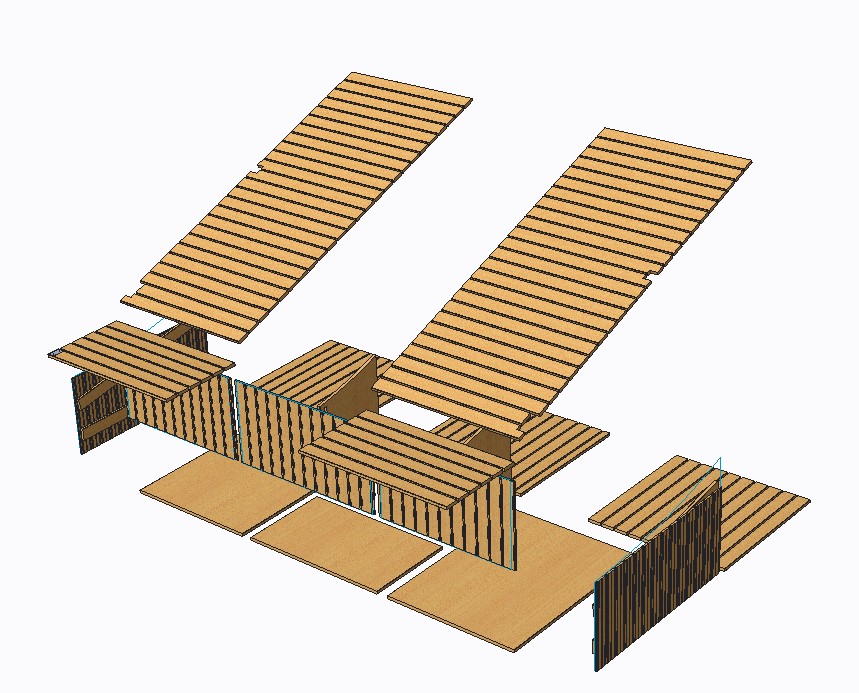 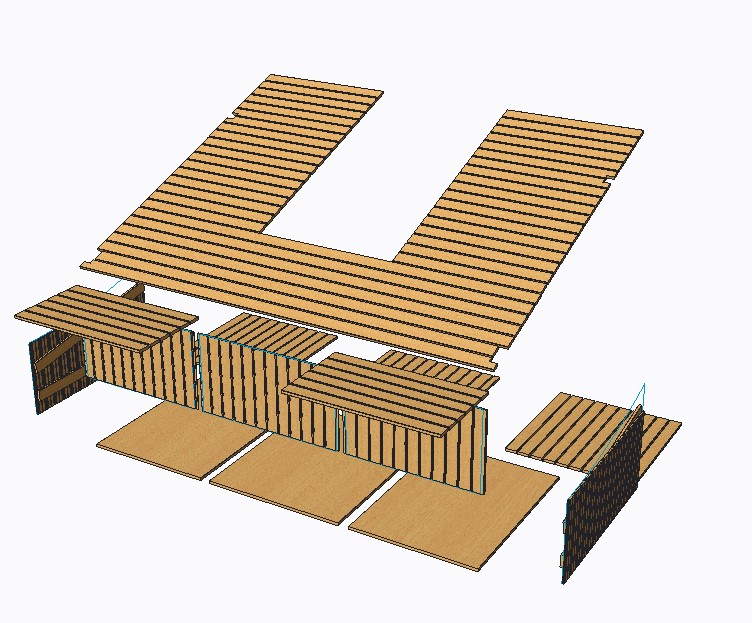 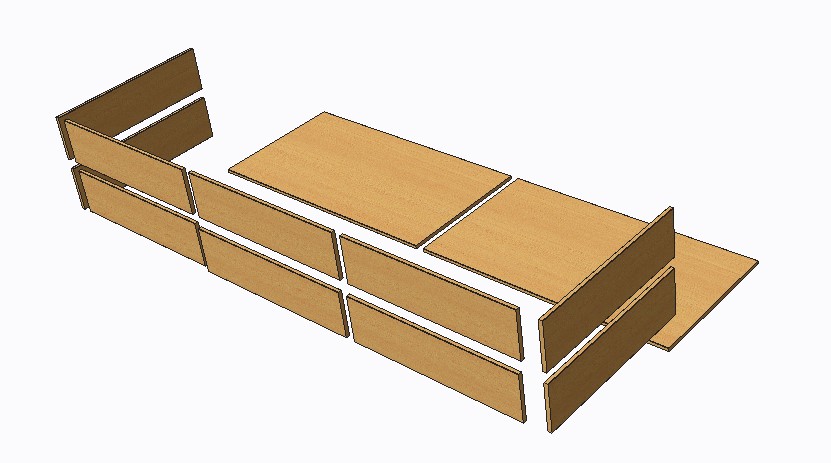 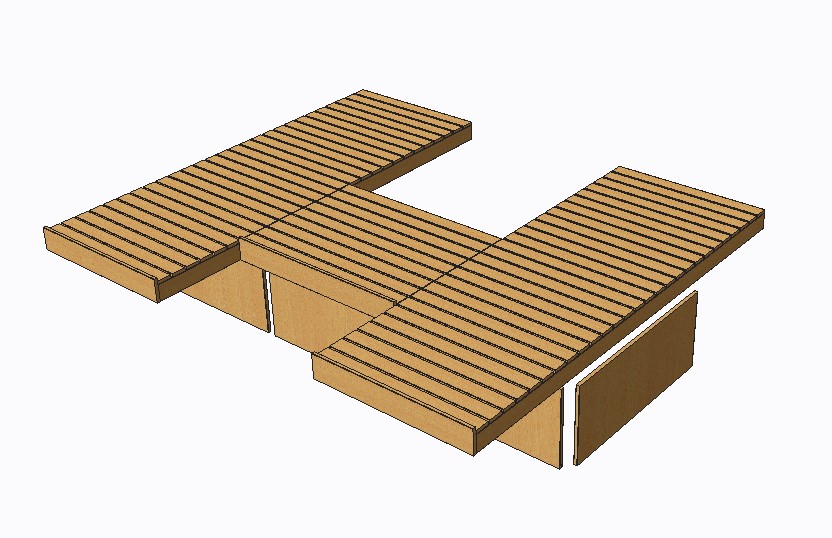 Ogled Ogled stojnice  je obvezen. Potencialni ponudniki se morajo najprej obvezno pisno prijaviti, in sicer najkasneje (vključno) do dne 16. 4. 2024 na elektronski naslov: ga.: aleksandar.petras@lpt.si, tel. št. 040/426-001.Najpozneje do datuma, določenega za postavljanje vprašanj na Portalu javnih naročil, bo po predhodnem dogovoru z naročnikom, možen ogled lokacije. UGOTAVLJANJE SPOSOBNOSTI PONUDNIKA Za ugotavljanje sposobnosti mora gospodarski subjekt izpolnjevati pogoje in zahteve skladno z določbami ZJN-3 in določbami razpisne dokumentacije. V primeru, da gospodarski subjekt nastopa v skupni ponudbi, mora zahtevane pogoje za ugotavljanje sposobnosti, kjer je to v razpisni dokumentaciji določeno, izpolnjevati tudi vsak ponudnik iz skupine ponudnikov. V primeru ponudbe s podizvajalci in/ali s subjekti, katerih zmogljivosti uporablja gospodarski subjekt, mora pogoje za ugotavljanje sposobnosti, kjer je to v razpisni dokumentaciji določeno, izpolnjevati tudi vsak izmed podizvajalcev, ki jih v ponudbi navede gospodarski subjekt, ter tudi vsak subjekt, katerega zmogljivosti uporablja ponudnik.Obrazci izjav, ki jih mora predložiti ponudnik v ponudbi, so del dokumentacije. Izjave so lahko predložene na teh obrazcih ali na ponudnikovih, ki pa vsebinsko bistveno ne smejo odstopati od priloženih obrazcev. Izjave ponudnika morajo biti pisne ter podpisane s strani ponudnika. V kolikor ponudnik uporablja žig, se obrazci tudi žigosajo. Naročnik si pridržuje pravico do preveritve verodostojnosti izjav oziroma potrdil pri podpisniku le-teh.V skladu s tretjim odstavkom 47. člena ZJN-3 naročniku ni treba preveriti obstoja in vsebine navedb v ponudbi, razen če dvomi o resničnosti ponudnikovih izjav. Naročnik bo v tem primeru preveril ponudbo ponudnika v skladu z določili ZJN-3, od ponudnika pa ima pravico zahtevati dokazila ali soglasja, ki bodo izkazovala, da je obstoj in vsebina navedb v ponudbi ponudnika resnična. Naročnik si pridržuje pravico, da v času pregleda ponudb od ponudnika zahteva predložitev dokazil ali del dokazil v zvezi z navedbami v izjavah, ki izkazujejo izpolnjevanje zahtevanih pogojev, predložitev morebiti potrebnih pooblastil za preveritev izpolnjevanje zahtevanih pogojev oziroma podatkov, predložitev podatkov o naslovih, kjer je mogoče preveriti izpolnjevanje pogojev oziroma vse potrebno za pregled in preveritev ponudb.Gospodarski subjekt s podpisom Priloge 3/1 oziroma 3/2 soglaša, da lahko naročnik v zvezi z oddajo predmetnega javnega naročila pridobi podatke za preveritev ponudbe v skladu z 89. členom ZJN-3 v enotnem informacijskem sistemu – eDosje iz devetega odstavka 77. člena ZJN-3 in od Ministrstva za pravosodje pridobi potrdilo iz kazenske evidence.Ponudniki in posamezni člani skupine ponudnikov v okviru skupne ponudbe, podizvajalci ter subjekti, katerih zmogljivosti uporablja ponudnik, ki nimajo sedeža v Republiki Sloveniji, morajo posamezno sposobnost dokazovati v skladu z zahtevami naročnika iz razpisne dokumentacije, ki velja za vse ponudnike ter v ponudbi predložiti vsa potrdila/dokazila, izdanega s strani pristojnega organa, ki taka potrdila/dokazila izdaja iz katerih izhaja, da za gospodarski subjekt ne obstajajo razlogi za izključitev in le ta izpolnjuje pogoje za sodelovanje, v kolikor takšnega potrdila iz ustreznega registra ne bo mogel pridobiti naročnik.Če država članica ali tretja država subjekta, kima sedeža v Republiki Sloveniji dokumentov in potrdil iz prejšnjega odstavka ne izdaja ali če ti ne zajemajo vseh primerov iz prvega in drugega odstavka ter b) točke četrtega odstavka 75. člena ZJN-3, jih je mogoče nadomestiti z zapriseženo izjavo, če ta v državi članici ali tretji državi ni predvidena, pa z izjavo določene osebe, dano pred pristojnim sodnim ali upravnim organom, notarjem ali pred pristojno poklicno ali trgovinsko organizacijo v matični državi te osebe ali v državi, v kateri ima sedež gospodarski subjekt.Razlogi za izključitev	A: Naročnik bo iz sodelovanja v postopku javnega naročanja izključil gospodarski subjekt, če bo pri preverjanju v skladu z določili ZJN-3 ugotovil ali se bo drugače seznanil, da je bila gospodarskemu subjektu ali osebi, ki je članica upravnega, vodstvenega ali nadzornega organa tega gospodarskega subjekta ali ki ima pooblastila za njegovo zastopanje ali odločanje ali nadzor v njem, izrečena pravnomočna sodba, ki ima elemente kaznivih dejanj, ki so opredeljena v 1. odstavku 75. člena ZJN-3 oziroma v Kazenskem zakoniku (Uradni list RS, št. 50/12 – uradno prečiščeno besedilo, 6/16 – popr., 54/15, 38/16, 27/17, 23/20, 91/20, 95/21, 186/21, 105/22 – ZZNŠPP in 16/23)..B: Naročnik bo iz sodelovanja v postopku javnega naročanja izključil gospodarski subjekt, če bo pri preverjanju v skladu z določili ZJN-3 ugotovil, da gospodarski subjekt ne izpolnjuje obveznih dajatev in drugih denarnih nedavčnih obveznosti v skladu z zakonom, ki ureja finančno upravo, ki jih pobira davčni organ v skladu s predpisi države, v kateri ima sedež, ali predpisi države naročnika, če vrednost teh neplačanih zapadlih obveznosti na dan oddaje ponudbe ali prijave znaša 50 evrov ali več. Šteje se, da gospodarski subjekt ne izpolnjuje obveznosti iz prejšnjega stavka tudi, če na dan oddaje ponudbe ali prijave ni imel predloženih vseh obračunov davčnih odtegljajev za dohodke iz delovnega razmerja za obdobje zadnjih petih let do dneva oddaje ponudbe ali prijave.C: Naročnik bo iz sodelovanja v postopku javnega naročanja izključil gospodarski subjekt tudi v naslednjih primerih:če lahko naročnik na kakršen koli način izkaže kršitev obveznosti iz drugega odstavka 3. člena ZJN-3;če se je nad gospodarskim subjektom začel postopek zaradi insolventnosti ali prisilnega prenehanja po zakonu, ki ureja postopek zaradi insolventnosti in prisilnega prenehanja, ali postopek likvidacije po zakonu, ki ureja gospodarske družbe, če njegova sredstva ali poslovanje upravlja upravitelj ali sodišče, ali če so njegove poslovne dejavnosti začasno ustavljene, ali če se je v skladu s predpisi druge države nad njim začel postopek ali pa je nastal položaj z enakimi pravnimi posledicami;če lahko naročnik z ustreznimi sredstvi izkaže, da je gospodarski subjekt zagrešil hujšo kršitev poklicnih pravil, zaradi česar je omajana njegova integriteta;če izkrivljanja konkurence zaradi predhodnega sodelovanja gospodarskih subjektov pri pripravi postopka javnega naročanja v skladu s 65. členom ZJN-3 ni mogoče učinkovito odpraviti z drugimi, blažjimi ukrepi;če so se pri gospodarskem subjektu pri prejšnji pogodbi o izvedbi javnega naročila ali prejšnji koncesijski pogodbi, sklenjeni z naročnikom, pokazale precejšnje ali stalne pomanjkljivosti pri izpolnjevanju ključne obveznosti, zaradi česar je naročnik predčasno odstopil od prejšnjega naročila oziroma pogodbe ali uveljavljal odškodnino ali so bile izvedene druge primerljive sankcije.D: Naročnik bo iz sodelovanja v postopku javnega naročanja izključil gospodarski subjekt:a) če je ta na dan, ko poteče rok za oddajo ponudb, izločen iz postopkov oddaje javnih naročil zaradi uvrstitve v evidenco gospodarskih subjektov z izrečenimi stranskimi sankcijami izločitve iz postopkov javnega naročanja,b) če je v zadnjih treh letih pred potekom roka za oddajo ponudb ali prijav pristojni organ Republike Slovenije ali druge države članice ali tretje države pri njem ugotovil najmanj dve kršitvi v zvezi s plačilom za delo, delovnim časom, počitki, opravljanjem dela na podlagi pogodb civilnega prava kljub obstoju elementov delovnega razmerja ali v zvezi z zaposlovanjem na črno, za kateri mu je bila s pravnomočno odločitvijo ali več pravnomočnimi odločitvami izrečena globa za prekršek.Zgoraj navedeni pogoji veljajo tudi za posamezne člane skupine ponudnikov v okviru skupne ponudbe in za vse v ponudbi navedene podizvajalce. V kolikor gospodarski subjekt glede pogojev v zvezi z ekonomskim in finančnim položajem ter tehnično in strokovno sposobnostjo, v skladu z 81. členom ZJN-3, uporabi zmogljivosti drugih subjektov, morajo zgoraj navedene pogoje izpolnjevati tudi subjekti, katerih zmogljivosti uporablja gospodarski subjekt.DOKAZILO:Gospodarski subjekt izkaže izpolnjevanje teh pogojev s podpisom in s predložitvijo naslednjih prilog:Priloga 3/1: »Izjava o izpolnjevanju sposobnosti ponudnika/partnerja«, Priloga 3/2: »Izjava o izpolnjevanju sposobnosti podizvajalca/drugega subjekta«,Priloga 3/3: »Izjava fizične osebe«.OPOMBA:V kolikor je gospodarski subjekt v enem od položajev iz prvega odstavka 75. člena ZJN-3, lahko v skladu z devetim odstavkom 75. člena ZJN-3 uveljavlja popravni mehanizem, s katerim lahko dokaže svojo zanesljivost kljub obstoju razlogov za izključitev ter naročniku predloži dokaze, da je sprejel zadostne ukrepe, s katerimi lahko dokaže svojo zanesljivost kljub obstoju razlogov za izključitev.V kolikor je gospodarski subjekt v enem od položajev iz b) točke 4. odstavka 75. člena ZJN-3, lahko na podlagi Odločbe Ustavnega sodišča RS št. U-I-180/19-23 z dne 5. 5. 2022 v povezavi s devetim odstavkom 75. člena ZJN-3 uveljavlja popravni mehanizem, s katerim lahko dokaže svojo zanesljivost kljub obstoju razlogov za izključitev ter naročniku predloži dokaze, da je sprejel zadostne ukrepe, s katerimi lahko dokaže svojo zanesljivost kljub obstoju razlogov za izključitev.V kolikor je tem primeru pri izpolnjevanju Izjave o izpolnjevanju sposobnosti (Priloga 3/1 in 3/2) odgovor, da gospodarski subjekt posameznega zgoraj navedenega pogoja ne izpolnjuje in v skladu s prejšnjim odstavkom uveljavlja popravni mehanizem, besedilo v tem delu Izjave o izpolnjevanju sposobnosti prečrta in k Prilogi 3/1 in 3/2 predloži opis kršitev in sprejetih ukrepov ter dokazila, s katerimi lahko dokaže svojo zanesljivost kljub obstoju razlogov za izključitev.Pogoji za sodelovanje  Gospodarski subjekt lahko pogoje za sodelovanje izpolni samostojno, kot skupina ponudnikov, s podizvajalci ali z uporabo zmogljivosti drugih subjektov (razen, če v posamezni zahtevi ni zahtevano drugače), vendar bo moral subjekt s katerim ponudnik izpolnjuje pogoje za sodelovanje, v okviru izpolnjevanja spodaj navedenih pogojev, te storitve ali dobave blaga tudi izvajati.A: Ustreznost za opravljanje poklicne dejavnostiGospodarski subjekt mora biti vpisan v enega od poklicnih ali poslovnih registrov, ki se vodijo v državi članici, v kateri ima gospodarski subjekt sedež. Seznam poklicnih ali poslovnih registrov v državah članicah Evropske unije določa Priloga XI Direktive 2014/24/EU.V kolikor morajo imeti gospodarski subjekti določeno dovoljenje ali biti člani določene organizacije, da lahko v svoji matični državi opravljajo storitev, ki je ali se nanaša na predmet javnega naročila, morajo k ponudbi predložiti dokazilo o tem dovoljenju ali članstvu.Zgoraj navedeni pogoji veljajo tudi za posamezne člane skupine ponudnikov v okviru skupne ponudbe, za vse v ponudbi navedene podizvajalce in za vse druge subjekte, katerih zmogljivosti uporablja gospodarski subjekt (ponudnik ali skupina ponudnikov).DOKAZILO:Gospodarski subjekt izkaže izpolnjevanje teh pogojev s podpisom in s predložitvijo naslednjih prilog:Priloga 3/1: »Izjava o izpolnjevanju sposobnosti ponudnika/partnerja«, Priloga 3/2: »Izjava o izpolnjevanju sposobnosti podizvajalca/drugega subjekta«,ustrezna dokazila, ki izkazuje izpolnjevanje zahteve iz drugega odstavka te točke, v kolikor je tako dovoljenje ali članstvo potrebno. B: Ekonomski in finančni položajGospodarski subjekt mora biti ekonomsko in finančno sposoben izvesti predmet javnega naročila.Zgoraj navedeni pogoji veljajo tudi za posamezne člane skupine ponudnikov v okviru skupne ponudbe, za vse v ponudbi navedene podizvajalce in za vse druge subjekte, katerih zmogljivosti uporablja gospodarski subjekt (ponudnik ali skupina ponudnikov).DOKAZILO:Gospodarski subjekt izkaže izpolnjevanje teh pogojev s podpisom in s predložitvijo naslednjih prilog:Priloga 3/1: »Izjava o izpolnjevanju sposobnosti ponudnika/partnerja«, Priloga 3/2: »Izjava o izpolnjevanju sposobnosti podizvajalca/drugega subjekta«.C: Tehnična in strokovna sposobnostTEHNIČNA SPOSOBNOSTPredmet ponudbe mora izpolnjevati vse standarde, pogoje in zahteve naročnika, navedene v razpisni dokumentaciji. Gospodarski subjekt mora pri pripravi ponudbe in izvedbi predmeta javnega naročila upoštevati vso veljavno zakonodajo in relevantne predpise, na katere se predmet javnega naročila nanaša.Gospodarski subjekt mora razpolagati z ustreznimi kadri, ki so izkušeni, strokovno usposobljeni in sposobni izvesti predmet javnega naročila.Ponudnik ali skupina ponudnikov v okviru skupne ponudbe mora v ponudbi izkazati, da je v zadnjih petih (5) letih pred datumom, določenim za predložitev ponudb, kvalitetno in v skladu s pogodbenimi določili, izvedel obnovo ali izdelavo stojnic (kovina in les), ki so predmet javnega naročila za katerega ponudnik oddaja ponudbo, v skupni vrednosti vseh izvedenih del (v zadnjih petih letih) najmanj 15.000,00 EUR brez DDV.Gospodarski subjekt lahko referenčni pogoj izpolni s predložitvijo več referenčnih potrdil, pri čemer vrednost posameznega referenčnega potrdila, potrjenega s strani posameznega naročnika, ne sme biti nižja od 2.000,00 EUR brez DDV. Referenčno potrdilo mora potrditi končni naročnik (dejanski naročnik/končni plačnik).Tehnično mora izpolnjevati ponudnik in vsi gospodarski subjekti v ponudbi, ki bodo sodelovali pri izvedbi predmeta javnega naročila. Tehnično sposobnost lahko ponudnik izpolni samostojno, kot skupina ponudnikov (partnerji) v primeru skupne ponudbe ali s podizvajalci oz. subjektom, katerega zmogljivost bo ponudnik uporabil (glede na dejavnosti, ki so predmet javnega naročila in jih bo v okviru ponudbe posamezni subjekt izvajal), vendar bo moral ta subjekt (s katerim se izkazuje pogoje oz. sposobnost) storitve, ki so predmet javnega naročila,  tudi izvajati. DOKAZILO:Gospodarski subjekt izkaže izpolnjevanje teh pogojev s podpisom in s predložitvijo:Priloga 3/1: »Izjava o izpolnjevanju sposobnosti ponudnika/partnerja«, Priloga 3/2: »Izjava o izpolnjevanju sposobnosti podizvajalca/drugega subjekta«,Priloga 5: »Seznam referenc«,Priloga 5/1: »Potrditev referenc s strani posameznih naročnikov«.STROKOVNA SPOSOBNOSTPonudnik ali skupina ponudnikov v okviru skupne ponudbe mora razpolagati z ustreznimi kadrom, ki so izkušeni, strokovno usposobljeni in sposobni izvesti predmet javnega naročila.Ponudnik mora v prilogi 9 predložiti poimenski seznam ljudi (najmanj 15), ki bodo delali na delovišču, njihovega delodajalca in njihovo zadolžitev (funkcijo) pri izvedbi del. Ponudnik mora zagotoviti najmanj 1 (enega) vodjo del s šesto stopnjo izobrazbe.Vodja del mora biti obvezno dnevno prisoten na delovišču. V kolikor bo izbrani ponudnik po sklenitvi pogodbe zamenjal vodjo del, mora novi vodja del izpolnjevati zahteve v skladu s to razpisno dokumentacijo.Vsi prijavljeni delavci morajo imeti:opravljen zdravniški pregled, opravljen izpit iz varstva pri delu in požarnega varstva.Ponudnik mora v ponudbi predložiti:izpolnjen obrazec dokazilo o kadrih (priloga 9).Ponudnik se z oddajo ponudbe zavezuje, da bodo v prilogi 9 navedeni delavci tudi dejansko prisotni pri izvedbi storitev na predmetnem razpisu. Naročnik dopušča možnost menjave delavca v času izvedbe storitev na predmetnem razpisu samo v primeru višje sile (npr. bolezen, upokojitev ali smrt delavca). V tem primeru mora ponudnik za novega delavca priložiti ustrezno dokazila, ki so po vsebini enaka kot jih naročnik zahteva za delavca.Ta pogoj lahko izpolni ponudnik sam ali skupina ponudnikov v okviru skupne ponudbe ali s prijavljenimi podizvajalci ali s prijavljenimi subjekti, katerih zmogljivosti uporablja ponudnik. V primeru, da prijavljeni delavci niso zaposleni pri ponudniku, mora ponudnik predložiti pogodbo o medsebojnem sodelovanju in jih obvezno prijaviti kot podizvajalce.DOKAZILO:Gospodarski subjekt izkaže izpolnjevanje teh pogojev s podpisom in s predložitvijo:Priloga 3/1: »Izjava o izpolnjevanju sposobnosti ponudnika/partnerja«, Priloga 3/2: »Izjava o izpolnjevanju sposobnosti podizvajalca/drugega subjekta«,Priloga 9: »DOKAZILO O KADRIH«,Ostale zahteve in pogoji naročnikaGospodarski subjekt ne sme biti uvrščen na seznam poslovnih subjektov, s katerimi na podlagi 35. člena Zakona o integriteti in preprečevanju korupcije (Uradni list RS, št. 69/11 – uradno prečiščeno besedilo, 158/20, 3/22 – ZDeb in 16/23 – ZZPri; v nadaljevanju: ZIntPK), naročniki ne smejo sodelovati.Gospodarski subjekt mora v skladu s šestim odstavkom 14. člena ZIntPK, zaradi zagotovitve transparentnosti posla in preprečitve korupcijskih tveganj, predložiti izpolnjeno izjavo s podatki o udeležbi fizičnih in pravnih oseb v lastništvu ponudnika, vključno z udeležbo tihih družbenikov, ter o gospodarskih subjektih, za katere se glede na določbe zakona, ki ureja gospodarske družbe, šteje, da so povezane družbe s ponudnikom. Če ponudnik predloži lažno izjavo oziroma da neresnične podatke o navedenih dejstvih, ima to za posledico ničnost pogodbe.Naročnik bo na podlagi triindvajsetega odstavka 1. člena Uredbe Sveta (EU) 2022/576 z dne 8. aprila 2022 o spremembi Uredbe (EU) št. 833/2014 o omejevalnih ukrepih zaradi delovanja Rusije, ki povzroča destabilizacijo razmer v Ukrajini, in Sklepa (SZVP) 2022/578 z dne 8. aprila 2022 o spremembi Sklepa 2014/512/SZVP o omejevalnih ukrepih zaradi delovanja Rusije, ki povzroča destabilizacijo razmer v Ukrajini, iz postopka javnega naročila izključil gospodarski subjekt, če se nanj ali na osebe, subjekte ali organe iz prvega odstavka člena 5.k Uredbe (EU) št. 833/2014 o omejevalnih ukrepih zaradi delovanja Rusije, ki povzroča destabilizacijo razmer v Ukrajini, nanaša prepoved iz prvega odstavka člena 5.k Uredbe (EU) št. 833/2014 o omejevalnih ukrepih zaradi delovanja Rusije, ki povzroča destabilizacijo razmer v Ukrajini (nanaša se na vse ponudnike in na vse podizvajalce, dobavitelje ali subjekte, katerih zmogljivosti se uporabljajo v smislu direktiv o javnem naročanju, če predstavljajo več kot 10% vrednosti naročila).Zgoraj navedeni pogoji veljajo tudi za posamezne člane skupine ponudnikov v okviru skupne ponudbe, za vse v ponudbi navedene podizvajalce in za vse druge subjekte, katerih zmogljivosti uporablja gospodarski subjekt (ponudnik ali skupina ponudnikov).DOKAZILO:Gospodarski subjekt izkaže izpolnjevanje teh pogojev s podpisom in s predložitvijo naslednjih prilog:Priloga 3/1: »Izjava o izpolnjevanju sposobnosti ponudnika/partnerja«, Priloga 3/2: »Izjava o izpolnjevanju sposobnosti podizvajalca/drugega subjekta«,Priloga 3/4: »Izjava o udeležbi fizičnih in pravnih oseb v lastništvu ponudnika«. FINANČNA ZAVAROVANJAZavarovanje dobre izvedbe pogodbenih obveznosti Izbrani ponudnik bo moral najkasneje v desetih (10) koledarskih dneh od dneva sklenitve pogodbe predložiti naročniku podpisano in žigosano menico (bianko menico) z izpolnjeno, podpisano in žigosano menično izjavo za zavarovanje dobre izvedbe pogodbenih obveznosti, v višini deset odstotkov (10 %) končne ponudbene vrednosti z DDV, z dobo veljavnosti še najmanj trideset (30) koledarskih dni po preteku veljavnosti pogodbe.V kolikor izbrani ponudnik ob sklenitvi pogodbe ne predloži kupcu finančnega zavarovanja za zavarovanje dobre izvedbe obveznosti iz pogodbe, se šteje, da pogodba nikoli ni bila sklenjena, naročnik pa bo Državni revizijski komisiji predlagal, da uvede postopek o prekršku iz 4. točke 112. člena ZJN-3. Vzorec finančnega zavarovanja (menična izjava) za zavarovanje dobre izvedbe pogodbenih obveznosti je priložen v Prilogi 7 razpisne dokumentacije.Zavarovanje odprave napak v času garancijske dobe Izbrani ponudnik, s katerim bo sklenjena pogodba, bo moral najkasneje v desetih (10) koledarskih dneh po  podpisu prevzemnega zapisnika o opravljenih pogodbenih delih, predložiti naročniku podpisano in žigosano menico (bianko menico) ter izpolnjeno, podpisano in žigosano menično izjavo za zavarovanje odprave okvar in napak v garancijskem roku  (za izvedena dela) v višini 5 % skupne pogodbene vrednosti z DDV z rokom veljavnosti, ki je trideset (30) dni daljši kot je garancijski rok za izvedena dela.V kolikor izvajalec ne bo predložil finančnega zavarovanja za zavarovanje odprave napak v času garancijske dobe, lahko naročnik unovči finančno zavarovanje za zavarovanje dobre izvedbe pogodbenih obveznosti, brez kakršnekoli obveznosti do ponudnika. Vzorec finančnega zavarovanja za zavarovanje odprave napak v času garancijske dobe je priloga razpisne dokumentacije (Priloga 8).IZBIRA PONUDNIKOV IN MERILA Merilo za izbiro cenovno najugodnejšega ponudnika je najnižja skupna ponudbena cena v EUR brez DDV, dosežena po izvedenih pogajanjih. Ponudbena vrednost brez DDV je navedena v ponudbi ponudnika (Priloga 2) in v ponudbenem predračunu (Priloga 2/1).NAVODILA ZA IZDELAVO PONUDBE Splošna navodila za predložitev ponudbePonudniki morajo ponudbe predložiti v informacijski sistem e-JN (v nadaljevanju: sistem e-JN) na spletnem naslovu https://ejn.gov.si, v skladu s točko 3 dokumenta Navodila za uporabo informacijskega sistema e-JN: PONUDNIKI, ki je del te razpisne dokumentacije in objavljen na spletnem naslovu https://ejn.gov.si.Ponudnik se mora pred oddajo ponudbe registrirati na spletnem naslovu https://ejn.gov.si, v skladu z Navodili za uporabo informacijskega sistema e-JN. Če je ponudnik že registriran v sistem e-JN, se v aplikacijo prijavi na istem naslovu.Uporabnik ponudnika, ki je v sistemu e-JN pooblaščen za oddajanje ponudb, ponudbo odda s klikom na gumb »Oddaj«. Sistem e-JN ob oddaji ponudb zabeleži identiteto uporabnika in čas oddaje ponudbe. Uporabnik z dejanjem oddaje ponudbe izkaže in izjavi voljo v imenu ponudnika oddati zavezujočo ponudbo (18. člen Obligacijskega zakonika (Ur. l. RS, št. 97/07 – uradno prečiščeno besedilo, 64/16 – odl. US in 20/18 – OROZ631)). Z oddajo ponudbe je le-ta zavezujoča za čas, naveden v ponudbi, razen če jo uporabnik ponudnika umakne ali spremeni pred potekom roka za oddajo ponudb.Rok za predložitev ponudb in javno odpiranje ponudbPonudba se šteje za pravočasno oddano, če jo naročnik prejme preko sistema e-JN https://ejn.gov.si najkasneje do 24. 4. 2024 do 10.00 ure. Za oddano ponudbo se šteje ponudba, ki je v informacijskem sistemu e-JN označena s statusom »ODDANO«. Ponudnik nosi vse stroške priprave in predložitve ponudbe.Ponudnik lahko do roka za oddajo ponudb svojo ponudbo umakne ali spremeni. Če ponudnik v informacijskem sistemu e-JN svojo ponudbo umakne, se šteje, da ponudba ni bila oddana in je naročnik v sistemu e-JN tudi ne bo videl. Če ponudnik svojo ponudbo v informacijskem sistemu e-JN spremeni, je naročniku v tem sistemu odprta zadnja oddana ponudba. Po preteku roka za predložitev ponudb ponudbe ne bo več mogoče oddati.Dostop do povezave za oddajo elektronske ponudbe v tem postopku javnega naročila je ponudnikom na voljo v predmetnem Obvestilu o javnem naročilu Portala JN v razdelku »1.3 Sporočanje«. Javno odpiranje ponudb poteka avtomatično, in sicer na način, da informacijski sistem e-JN samodejno, eno (1) uro po poteku roka za predložitev elektronskih ponudb, omogoči dostop do pdf. dokumenta, ki ga ponudnik naloži v sistem e-JN v razdelek »Skupna ponudbena vrednost«, del »Predračun«. Izdelava ponudbePonudba naj bo izdelana tako, da vsebuje vse zahtevane dokumente in obrazce, navedene v tč. 6.4. razpisne dokumentacije.Odgovori na zahtevana vprašanja oziroma priloge razpisne dokumentacije, ki jih morajo izpolniti ponudniki, so osnova za ugotavljanje dopustnosti ponudbe in osnova za ugotavljanje sposobnosti ponudnikov, glede na zahteve in pogoje iz te razpisne dokumentacije. Ponudniki so obvezani priložiti vse priloge, razen če v posamezni prilogi ni drugače navedeno.Sestavni del razpisne dokumentacije so tudi vse morebitne spremembe, dopolnitve in popravki razpisne dokumentacije ter pojasnila in odgovori na vprašanja ponudnikov, objavljena na portalu javnih naročil, ki jih morajo ponudniki upoštevati pri pripravi ponudbene dokumentacije.Vsebina ponudbene dokumentacijePonudnik, ki odda ponudbo, pod kazensko in materialno odgovornostjo jamči, da so vsi podatki in dokumenti, podani v ponudbi, resnični, in da skenirani dokumenti priloženih listin ustrezajo originalu. V nasprotnem primeru ponudnik naročniku odgovarja za vso škodo, ki mu je nastala. Vsi naloženi dokumenti naj bodo ustrezno poimenovani.Ponudbena dokumentacija, ki jo naročnik zahteva z javnim razpisom in jo mora ponudnik naložiti v informacijski sistem e-JN je navedena v nadaljevanju:Razdelek »Skupna ponudbena vrednost«Ponudnik v sistem e-JN v razdelek »Skupna ponudbena vrednost« v zato namenjen prostor vpiše skupni ponudbeni znesek brez davka v EUR in znesek davka v EUR. Znesek skupaj z davkom v EUR se izračuna samodejno. V del »Predračun« pa naloži izpolnjeno in podpisano Prilogo »PONUDBA (Priloga 2)« v pdf. obliki/formatu. »Skupna ponudbena vrednost«, ki bo vpisana v istoimenski razdelek in dokument (Priloga »PONUDBA), ki bo naložen kot predračun v del »Predračun«, bosta razvidna in dostopna na javnem odpiranju ponudb. Razdelek »DOKUMENTI«, del »IZJAVA – ponudnik«Ponudnik (vodilni partner) mora Prilogo 3/1 IZJAVA O IZPOLNJEVANJU SPOSOBNOSTI PONUDNIKA/PARTNERJA « izpolniti, podpisati in žigosati ter jo v .pdf formatu naložiti na informacijski sistem e-JN v razdelek »DOKUMENTI«, del »IZJAVA – ponudnik«.Razdelek »SODELUJOČI«, del »IZJAVA – ostali sodelujoči«Ponudnik mora v primeru nastopa s partnerji (skupna ponudba) za posameznega partnerja naložiti na informacijski sistem e-JN v razdelek »SODELUJOČI«, del »IZJAVA – ostali sodelujoči« izpolnjeno in podpisano Prilogo 3/1 »IZJAVA O IZPOLNJEVANJU SPOSOBNOSTI PONUDNIKA/PARTNERJA« v .pdf formatu. V kolikor ponudnik v predmetnem naročilu ne nastopa z partnerjem, Priloge ni treba prilagati.Ponudnik mora v primeru nastopa s podizvajalci ali v primeru uporabe zmogljivosti drugih subjektov naložiti na informacijski sistem e-JN v razdelek »SODELUJOČI«, del »IZJAVA – ostali sodelujoči« izpolnjeno in podpisano Prilogo 3/2 »IZJAVA O IZPOLNJEVANJU SPOSOBNOSTI PODIZVAJALCA/DRUGEGA SUBJEKTA« v .pdf formatu. V kolikor ponudnik v predmetnem naročilu ne nastopa z nobenim podizvajalcem/subjektom, katerega zmogljivost uporablja, Priloge ni treba prilagati.Priloge ni potrebno priložiti v kolikor ponudnik v ponudbi ne nominira nobenega podizvajalca in glede pogojev v zvezi z ekonomskim in finančnim položajem ter tehnično in strokovno sposobnostjo ne uporabi zmogljivosti drugih subjektov.Razdelek »DOKUMENTI«, del »Ostale priloge«Ponudnik v informacijskem sistemu e-JN v razdelek »DOKUMENTI«, del »Ostale priloge« naloži ostalo ponudbeno dokumentacijo, ki je zahtevana s to razpisno dokumentacijo. Spodaj zahtevana ponudbena dokumentacija mora biti priložena v .pdf formatu (sken celotne ponudbe z izpolnjenimi, podpisanimi in žigosanimi ponudbenimi listinami). Ponudniki so obvezani priložiti vse priloge, razen če v posamezni prilogi ni drugače navedeno. Ponudnik lahko fizični podpis nadomesti z elektronskim podpisom, v kolikor e-JN to dopušča in ni drugače določeno z razpisno dokumentacijo (v tem primeru žigosanje ni potrebno).V primeru razhajanj med podatki, navedenimi v razdelku »Skupna ponudbena vrednost«, med podatki v  delu »Predračun« in med podatki v delu »Ostale priloge«, kot veljavni štejejo podatki, naloženi v delu »Ostale priloge«. Ostala ponudbena dokumentacija, ki jo zahteva naročnika je sestavljena iz naslednjih dokumentov (prilog):Prilogo je potrebno izpolniti, podpisati in žigosati ter jo v pdf. formatu naložiti v razdelek »DOKUMENTI«, del »Ostale priloge«. V primeru skupne ponudbe morajo Prilogo 1 izpolniti vsi ponudniki – partnerji. K tej prilogi se priloži tudi pravni akt o skupni izvedbi naročila.Ponudnik mora Prilogo izpolniti, podpisati in žigosati ter jo v pdf. formatu naložiti v razdelek »DOKUMENTI«, del »Ostale priloge« (in tudi v del predračun). Ponudnik k prilogi v tem razdelku predloži vse priloge ponudbe, ki jih zahteva naročnik (ponudbeni predračun za katerega oddaja ponudbo, ki ga je natisnil iz popisa v elektronski obliki (v pdf. formatu).Ponudnik za to stranjo priloži izpolnjen in podpisan ponudbeni predračun v pdf. formatu, ki je priloga razpisne dokumentacije. Priloga se v pdf. formatu naloži v razdelek »DOKUMENTI«, del »Ostale priloge«.Izjavo izpolnijo in podpišejo VSE osebe, ki so člani upravnega, vodstvenega ali nadzornega organa gospodarskega subjekta ali ki ima pooblastila za njegovo zastopanje ali odločanje ali nadzor v njem (velja za ponudnika, za vse člane skupine ponudnikov – partnerje, za vse nominirane podizvajalce in za vse ostale subjekte, katerih zmogljivosti uporablja ponudnik). Priloga se v pdf. formatu naloži v razdelek »DOKUMENTI«, del »Ostale priloge«.Ponudnik izjavo izpolni in podpiše. Izjavo izpolnijo in podpišejo tudi VSI posamezni člani skupine ponudnikov (partnerji) v okviru skupne ponudbe, VSI morebitni v ponudbi navedeni podizvajalci in VSI drugi subjekti, katerih zmogljivost uporablja ponudnik. Priloga se v pdf. formatu naloži v razdelek »DOKUMENTI«, del »Ostale priloge«.Podizvajalec izpolni vse zahtevane podatke, v kolikor ponudnik del javnega naročila odda v podizvajanje. V kolikor ponudnik v predmetnem naročilu ne nastopa z nobenim podizvajalcem, priloge ni treba prilagati.V kolikor ponudnik namerava izvajati predmet  javnega naročila s podizvajalci, mora ravnati v skladu s 94. členom ZJN-3 ter za vse navedene podizvajalce predložiti izpolnjeno, podpisani in žigosano Prilogo 4/1 in Obrazec 3 k Prilogi 4/1 (sporazum o medsebojnem sodelovanju). Kadar namerava ponudnik izvajati predmet javnega naročila s podizvajalcem, ki zahteva neposredno plačilo v skladu s 94. členom ZJN-3, mora k ponudbi priložiti Obrazec 1 k Prilogi 4/1 (pooblastilo ponudnika), Obrazec 2 k Prilogi 4/1 (soglasje podizvajalcev) in Obrazec 3 k Prilogi 4/1 (sporazum o medsebojnem sodelovanju).Priloga se v pdf. formatu naloži v razdelek »DOKUMENTI«, del »Ostale priloge«.Ponudnik mora prilogo izpolniti, v kolikor uporabi zmogljivost drugih subjektov, ki niso partner/ji v primeru skupne ponudbe in v ponudbi niso navedeni kot podizvajalec/ci.Ponudnik razmnoži potrebno število izvodov vseh obrazcev. V kolikor ponudnik ne bo uporabil zmogljivosti drugih subjektov, priloge ni potrebno izpolni.Priloga se v pdf. formatu naloži v razdelek »DOKUMENTI«, del »Ostale priloge«.Ponudnik izpolnjene in podpisane priloge (Prilogo 5) v pdf. formatu naloži v  razdelek »DOKUMENTI«, del »Ostale priloge«.Ponudnik za to stranjo priloži ustrezno število potrjenih referenc. Referenco potrdi končni naročnik/dejanski plačnik. Priloga se v pdf. formatu naloži v razdelek »DOKUMENTI«, del »Ostale priloge«.Ponudnik s podpisom izjave 3/1 potrdi, da se strinja z vsebino pogodbe, zato jo k ponudbeni dokumentaciji ponudniku ni potrebno priložiti. Ponudnik s podpisom izjave 3/1 potrdi, da se strinja z njegovo vsebino, zato ga k ponudbeni dokumentaciji ponudniku ni potrebno priložiti. Ponudnik s podpisom izjave 3/1 potrdi, da se strinja z njegovo vsebino, zato ga k ponudbeni dokumentaciji ponudniku ni potrebno priložiti.Ponudnik ustrezno izpolni, podpiše in žigosa tabelo, v kateri navede delavce, delodajalca ter funkcijo.LPT-39/24 – Obnova kovinskih stojnic Tržnice Koseze*MSP: mikro, mala in srednje velika podjetja kot so opredeljena v Priporočilu Komisije 2003/361/ES.Navodilo: V primeru, da odda več ponudnikov skupno ponudbo, morajo razmnožen obrazec Priloge 1 izpolniti vsi ponudniki – partnerji. V primeru skupne ponudbe ponudniki za to stranjo priložijo pravni akt o skupni izvedbi naročila, podpisan in žigosan s strani vseh ponudnikov, ki sodelujejo pri izvedbi naročila.Obrazec 1 k Prilogi 1 PRAVNI AKT O SKUPNI IZVEDBI NAROČILAZa Obrazcem 1 k prilogi 1 se priloži pravni akt o skupni izvedbi naročila, podpisan in žigosan s strani vseh ponudnikov, ki sodelujejo pri izvedbi naročila.PONUDBA št. _______________ zaJavno naročilo št.: LPT-39/24 – Obnova kovinskih stojnic Tržnice KosezePonudbo oddajamo (označi): PONUDBENA CENA VELJAVNOST PONUDBEVeljavnost ponudbe je ____________ mesece (najmanj 4 mesece),  šteto od roka za predložitev ponudb.Navodilo: Ponudnik mora prilogo v .pdf obliki v okviru sistema e-JN naložiti v del »Predračun in v del ostale priloge«!!!Gospodarski subjekt ___________________________________________________________, ki oddajamo ponudbo za javno naročilo LPT-39/24 – Obnova kovinskih stojnic Tržnice Koseze, podajamo naslednje izjave: RAZLOGI ZA IZKLJUČITEV IZJAVLJAMO, da nam ni bila izrečena pravnomočna sodba, ki ima elemente kaznivih dejanj, ki so opredeljena ki so opredeljena v 1. odstavku 75. člena ZJN-3 oziroma v Kazenskem zakoniku (Uradni list RS, št. 50/12 – uradno prečiščeno besedilo, 6/16 – popr., 54/15, 38/16, 27/17, 23/20, 91/20, 95/21, 186/21, 105/22 – ZZNŠPP in 16/23; v nadaljnjem besedilu: KZ-1).IZJAVLJAMO, da izpolnjujemo obvezne dajatve in druge denarne nedavčne obveznosti v skladu z zakonom, ki ureja finančno upravo, ki jih pobira davčni organ v skladu s predpisi države, v kateri imamo sedež, ali predpisi države naročnika, če vrednost teh neplačanih zapadlih obveznosti na dan oddaje ponudbe ali prijave znaša 50 evrov ali več in da imamo na dan oddaje prijave/ponudbe predložene vse obračune davčnih odtegljajev za dohodke iz delovnega razmerja za obdobje zadnjih petih let do dne oddaje prijave/ponudbe.IZJAVLJAMO, da na dan, ko je potekel rok za oddajo ponudb, nismo izločeni iz postopkov oddaje javnih naročil zaradi uvrstitve v evidenco gospodarskih subjektov z izrečenimi stranskimi sankcijami izločitve iz postopkov javnega naročanja.IZJAVLJAMO, da nam v zadnjih treh letih pred potekom roka za oddajo ponudb pristojni organ Republike Slovenije ali druge države članice ali tretje države ni ugotovil najmanj dve kršitvi v zvezi s plačilom za delo, delovnim časom, počitki, opravljanjem dela na podlagi pogodb civilnega prava kljub obstoju elementov delovnega razmerja ali v zvezi z zaposlovanjem na črno, za kateri mu je bila s pravnomočno odločitvijo ali več pravnomočnimi odločitvami izrečena globa za prekršek.POGOJI ZA SODELOVANJE IZJAVLJAMO, da smo vpisani v enega od poklicnih ali poslovnih registrov, ki se vodijo v državi članici, v kateri imamo sedež. Seznam poklicnih ali poslovnih registrov v državah članicah Evropske unije določa Priloga XI Direktive 2014/24/EU.IZJAVLJAMO, da imamo pridobljeno dovoljenje oziroma smo člani posebne organizacije, da lahko v svoji matični državi, kjer imamo sedež, opravljamo storitev, ki je ali se nanaša na predmet javnega naročila, v kolikor je tako dovoljenje ali članstvo potrebno.IZJAVLJAMO, da smo ekonomsko in finančno sposobni izvesti predmet javnega naročila.IZJAVLJAMO, da razpolagamo z ustreznimi kadri, ki so izkušeni, strokovno usposobljeni in sposobni izvesti predmet javnega naročila.OSTALE ZAHTEVE IN POGOJI NAROČNIKAIZJAVLJAMO, da nismo uvrščeni v evidenco poslovnih subjektov katerim je prepovedano poslovanje z naročnikom na podlagi 35. člena Zakona o integriteti in preprečevanju korupcije (Uradni list RS, št. 69/11 – uradno prečiščeno besedilo, 158/20, 3/22 – ZDeb in 16/23 – ZZPri; v nadaljevanju: ZIntPK).Spodaj podpisani kot odgovorna oseba zgoraj navedenega subjekta, v postopku javnega naročanja pod kazensko in materialno odgovornostjo IZJAVLJAM, da pri ponudbi subjekta, ki ga zastopam, ni ruske udeležbe, ki presega omejitve iz člena 5k Uredbe Sveta (EU) št. 833/2014 z dne 31. julija 2014 o omejevalnih ukrepih zaradi delovanja Rusije, ki povzroča destabilizacijo razmer v Ukrajini, kot je bila spremenjena z Uredbo Sveta (EU) št. 2022/578 z dne 8. aprila 2022. Še posebej izjavljam, da:subjekt, ki ga zastopam, ni ruski državljan ali fizična ali pravna oseba, subjekt ali organ s sedežem v Rusiji;(b) subjekt, ki ga zastopam, ni pravna oseba, subjekt ali organ, katerega več kot 50-odstotni delež je v neposredni ali posredni lasti subjekta iz točke (a) zgoraj;(c) niti jaz niti subjekt, ki ga zastopam, nisva fizična ali pravna oseba, subjekt ali organ, ki deluje v imenu ali po navodilih subjekta iz točke (a) ali (b) zgoraj;(d) ni udeležbe več kot 10 % ponudbene vrednosti podizvajalcev, dobaviteljev ali subjektov, katerih zmogljivosti subjekt, ki ga zastopam, uporablja, ki so subjekti, navedeni v točkah (a) do (c) zgoraj.IZJAVA O SPREJEMANJU IN IZPOLNJEVANJU POGOJEV RAZPISNE DOKUMENTACIJEIZJAVLJAMO, da smo seznanjeni s celotno vsebino razpisne dokumentacije ter vsemi njenimi popravki in dopolnitvami oz. spremembami in da sprejemamo vse pogoje in zahteve naročnika, navedene v razpisni dokumentaciji za predmetno javno naročilo (opisi, tehnične zahteve, določila, zahteve, pogoji, finančne zahteve itd…) in jih v celoti izpolnjujemo. IZJAVLJAMO, da so vsi podatki in dokumenti, podani v ponudbi resnični in da fotokopije priloženih listin ustrezajo originalu.IZJAVA O STRINJANJU Z OSNUTKOM POGODBEIZJAVLJAMO, da se strinjamo z opredeljenimi določili osnutka pogodbe in jo bomo, v primeru, da bomo izbrani za izvajanje predmeta javnega naročila, podpisali brez dodatnih zahtev in ugovorov.S podpisom te izjave izdajamo soglasje, da JAVNI HOLDING Ljubljana d.o.o., ki na podlagi pooblastila naročnika predmetnega javnega naročila, vodi postopek oddaje javnega naročila št. LPT-39/24 – Obnova kovinskih stojnic Tržnice Koseze:v zvezi z oddajo predmetnega javnega naročila pridobi podatke za preveritev ponudbe v skladu z 89. členom ZJN-3 v enotnem informacijskem sistemu – eDosje iz devetega odstavka 77. člena ZJN-3,za potrebe preverjanja izpolnjevanja pogojev v postopku oddaje predmetnega javnega naročila, od Ministrstva za pravosodje pridobi potrdilo iz kazenske evidence za pravne in fizične osebe.Ponudnik s sedežem izven Republike Slovenije se zavezujemo, da bomo dokazila o izpolnjevanju zahtev iz tč. 3.1. razpisne dokumentacije iz ustreznih evidenc predložili naročniku sami, v kolikor nas bo naročnik k temu pozval.Vse izjave podajamo pod kazensko in materialno odgovornostjo.Navodilo: Izjavo izpolni in podpiše ponudnik kot tudi vsi posamezni člani skupine ponudnikov (partnerji) v primeru skupne ponudbe. Ponudnik priloži ločeno izpolnjene izjave za vsakega od gospodarskih subjektov v ponudbi.Gospodarski subjekt: ________________________________________________________, ki nastopamo kot podizvajalec oziroma kot drug subjekt, katerih zmogljivosti bo uporabljal ponudnik za javno naročilo št. LPT-39/24 – Obnova kovinskih stojnic Tržnice Koseze, v okviru navedb, opredeljenih v ponudbi ponudnika, ki oddaja ponudbo za predmetno javno naročilo, podajamo naslednje izjave:RAZLOGI ZA IZKLJUČITEV IZJAVLJAMO, da nam ni bila izrečena pravnomočna sodba, ki ima elemente kaznivih dejanj, ki so opredeljena ki so opredeljena v 1. odstavku 75. člena ZJN-3 oziroma v Kazenskem zakoniku (Uradni list RS, št. 50/12 – uradno prečiščeno besedilo, 6/16 – popr., 54/15, 38/16, 27/17, 23/20, 91/20, 95/21, 186/21, 105/22 – ZZNŠPP in 16/23).IZJAVLJAMO, da izpolnjujemo obvezne dajatve in druge denarne nedavčne obveznosti v skladu z zakonom, ki ureja finančno upravo, ki jih pobira davčni organ v skladu s predpisi države, v kateri imamo sedež, ali predpisi države naročnika, če vrednost teh neplačanih zapadlih obveznosti na dan oddaje ponudbe ali prijave znaša 50 evrov ali več in da imamo na dan oddaje prijave/ponudbe predložene vse obračune davčnih odtegljajev za dohodke iz delovnega razmerja za obdobje zadnjih petih let do dne oddaje prijave/ponudbe.IZJAVLJAMO, da na dan, ko je potekel rok za oddajo ponudb, nismo izločeni iz postopkov oddaje javnih naročil zaradi uvrstitve v evidenco gospodarskih subjektov z izrečenimi stranskimi sankcijami izločitve iz postopkov javnega naročanja.IZJAVLJAMO, da nam v zadnjih treh letih pred potekom roka za oddajo ponudb pristojni organ Republike Slovenije ali druge države članice ali tretje države ni ugotovil najmanj dve kršitvi v zvezi s plačilom za delo, delovnim časom, počitki, opravljanjem dela na podlagi pogodb civilnega prava kljub obstoju elementov delovnega razmerja ali v zvezi z zaposlovanjem na črno, za kateri mu je bila s pravnomočno odločitvijo ali več pravnomočnimi odločitvami izrečena globa za prekršek.POGOJI ZA SODELOVANJE Spodaj navedene izjave veljajo le v primeru, če gospodarski subjekt izpolnjuje pogoje za sodelovanje s podizvajalci ali z uporabo zmogljivosti drugih subjektov. Spodaj navedene izjave veljajo sorazmerno, v skladu z načinom ter obsegom izpolnitve posameznega pogoja, ki se nanaša na podizvajalca ali drugega subjekta, katerega zmogljivosti bo uporabljal ponudnik. Način ter obseg izpolnitve posameznega pogoja, v skladu z zahtevami naročnika, navedenimi v razpisni dokumentaciji, v ponudbi opredeli ponudnik in priloži zahtevana oziroma ustrezna dokazila, ki bodo potrjena ali izdana s strani podizvajalca ali drugega subjekta, katerega zmogljivosti bo uporabljal ponudnik. IZJAVLJAMO, da smo vpisani v enega od poklicnih ali poslovnih registrov, ki se vodijo v državi članici, v kateri imamo sedež. Seznam poklicnih ali poslovnih registrov v državah članicah Evropske unije določa Priloga XI Direktive 2014/24/EU.IZJAVLJAMO, da imamo pridobljeno dovoljenje oziroma smo člani posebne organizacije, da lahko v svoji matični državi, kjer imamo sedež, opravljamo storitev, ki je ali se nanaša na predmet javnega naročila, v kolikor je tako dovoljenje ali članstvo potrebno.IZJAVLJAMO, da smo ekonomsko in finančno sposobni izvesti predmet javnega naročila.IZJAVLJAMO, da razpolagamo z ustreznimi kadri, ki so izkušeni, strokovno usposobljeni in sposobni izvesti predmet javnega naročila.OSTALE ZAHTEVE IN POGOJI NAROČNIKAIZJAVLJAMO, da nismo uvrščeni v evidenco poslovnih subjektov katerim je prepovedano poslovanje z naročnikom na podlagi 35. člena Zakona o integriteti in preprečevanju korupcije (Uradni list RS, št. 69/11 – uradno prečiščeno besedilo, 158/20, 3/22 – ZDeb in 16/23 – ZZPri; v nadaljevanju: ZIntPK).Spodaj podpisani kot odgovorna oseba zgoraj navedenega subjekta, v postopku javnega naročanja pod kazensko in materialno odgovornostjo IZJAVLJAM, da pri ponudbi subjekta, ki ga zastopam, ni ruske udeležbe, ki presega omejitve iz člena 5k Uredbe Sveta (EU) št. 833/2014 z dne 31. julija 2014 o omejevalnih ukrepih zaradi delovanja Rusije, ki povzroča destabilizacijo razmer v Ukrajini, kot je bila spremenjena z Uredbo Sveta (EU) št. 2022/578 z dne 8. aprila 2022. Še posebej izjavljam, da:subjekt, ki ga zastopam, ni ruski državljan ali fizična ali pravna oseba, subjekt ali organ s sedežem v Rusiji;(b) subjekt, ki ga zastopam, ni pravna oseba, subjekt ali organ, katerega več kot 50-odstotni delež je v neposredni ali posredni lasti subjekta iz točke (a) zgoraj;(c) niti jaz niti subjekt, ki ga zastopam, nisva fizična ali pravna oseba, subjekt ali organ, ki deluje v imenu ali po navodilih subjekta iz točke (a) ali (b) zgoraj;(d) ni udeležbe več kot 10 % ponudbene vrednosti podizvajalcev, dobaviteljev ali subjektov, katerih zmogljivosti subjekt, ki ga zastopam, uporablja, ki so subjekti, navedeni v točkah (a) do (c) zgoraj.IZJAVA O SPREJEMANJU IN IZPOLNJEVANJU POGOJEV RAZPISNE DOKUMENTACIJEIZJAVLJAMO, da smo seznanjeni s celotno vsebino razpisne dokumentacije ter vsemi njenimi popravki in dopolnitvami oz. spremembami in da sprejemamo vse pogoje in zahteve naročnika, navedene v razpisni dokumentaciji za predmetno javno naročilo (opisi, tehnične zahteve, določila, zahteve, pogoji, finančne zahteve itd…), ki se nanašajo na podizvajalce ali druge subjekte, katerih zmogljivosti bo uporabljal ponudnik in jih v celoti izpolnjujemo. IZJAVLJAMO, da so vsi podatki in dokumenti, podani v ponudbi, ki se nanašajo na podizvajalce oziroma na subjekt, katerih zmogljivosti bo uporabljal ponudnik, resnični in da fotokopije priloženih listin ustrezajo originalu.S podpisom te izjave izdajamo soglasje, da JAVNI HOLDING Ljubljana d.o.o., ki na podlagi pooblastila naročnika predmetnega javnega naročila, vodi postopek oddaje javnega naročila št. LPT-39/24 – Obnova kovinskih stojnic Tržnice Koseze:v zvezi z oddajo predmetnega javnega naročila pridobi podatke za preveritev ponudbe v skladu z 89. členom ZJN-3 v enotnem informacijskem sistemu – eDosje iz devetega odstavka 77. člena ZJN-3,za potrebe preverjanja izpolnjevanja pogojev v postopku oddaje predmetnega javnega naročila, od Ministrstva za pravosodje pridobi potrdilo iz kazenske evidence za pravne in fizične osebe.Ponudnik s sedežem izven Republike Slovenije se zavezujemo, da bomo dokazila o izpolnjevanju zahtev iz tč. 3.1. razpisne dokumentacije iz ustreznih evidenc predložili naročniku sami, v kolikor nas bo naročnik k temu pozval.Vse izjave podajamo pod kazensko in materialno odgovornostjo.Navodilo: Izjavo izpolnijo in podpišejo VSI podizvajalci (v kolikor  ponudnik v ponudbi nominira podizvajalce za izvedbo javnega naročila) in drugi subjekti, katerih zmogljivost uporablja ponudnik (v kolikor ponudnik glede pogojev v zvezi z ekonomskim in finančnim položajem ter tehnično in strokovno sposobnostjo uporabi zmogljivosti drugih subjektov). Ponudnik priloži ločeno izpolnjene izjave za vsakega od teh gospodarskih subjektov v ponudbi.LPT-39/24 – Obnova kovinskih stojnic Tržnice KosezeIme in priimek _____________________________________________________________________ EMŠO ____________________________________________________________________________Spodaj podpisani/a, ki sem pri gospodarskemu subjektu ________________________________________član/ica (ustrezno obkrožiti):upravnega organa ali vodstvenega organa alinadzornega organa oziroma imam pooblastila za njegovo (ustrezno obkrožiti):zastopanje aliodločanje alinadzor v njem,pod kazensko in materialno odgovornostjo IZJAVLJAMda mi ni bila izrečena pravnomočna sodba, ki ima elemente kaznivih dejanj iz Kazenskega zakonika (Uradni list RS, št. 50/12 – uradno prečiščeno besedilo, 6/16 – popr., 54/15, 38/16, 27/17, 23/20, 91/20, 95/21, 186/21, 105/22 – ZZNŠPP in 16/23; v nadaljnjem besedilu: KZ-1), ki so opredeljena v prvem odstavku 75. člena ZJN-3inPOOBLAŠČAMJAVNI HOLDING Ljubljana, d.o.o., Verovškova ulica 70, 1000 Ljubljana, da za potrebe preverjanja izpolnjevanja pogojev v postopku oddaje javnega naročila št. LPT-39/24 – Obnova kovinskih stojnic Tržnice Koseze, od Ministrstva za pravosodje pridobi potrdilo iz kazenske evidence.Ponudnik s sedežem izven Republike Slovenije se zavezujemo, da bomo dokazila o izpolnjevanju zahtev iz tč. 3.1. razpisne dokumentacije iz ustreznih evidenc predložili naročniku sami, v kolikor nas bo naročnik k temu pozval.Navodilo: Izjavo izpolnijo in podpišejo VSE osebe, ki so: člani upravnega, vodstvenega ali nadzornega organa ponudnika (v primeru skupne ponudbe velja za vse člane skupine ponudnikov – partnerje), podizvajalca in drugega subjekta, katerega zmogljivosti bo pri izvedbi javnega naročila uporabljal ponudnik ali ki imajo pooblastila za njegovo zastopanje ali odločanje ali nadzor v njem.I Z J A V AO UDELEŽBI FIZIČNIH IN PRAVNIH OSEB V LASTNIŠTVU PONUDNIKAPodatki o pravni osebi (ponudniku):Polno ime podjetja: ____________________________________________________________________Sedež podjetja: _______________________________________________________________________Občina sedeža podjetja: ________________________________________________________________Številka vpisa v sodni register (št. vložka): _________________________________________________Matična številka podjetja: _______________________________________________________________ID ZA DDV:: _________________________________________________________________________V zvezi z javnim naročilom LPT-39/24 – Obnova kovinskih stojnic Tržnice Koseze in na osnovi šestega odstavka 14. člena ZIntPK-UPB2, posredujemo podatke o udeležbi fizičnih in pravnih oseb v lastništvu ponudnika, vključno z udeležbo tihih družbenikov, ter gospodarskih subjektih, za katere se glede na določbe zakona, ki ureja gospodarske družbe šteje, da so povezane družbe s ponudnikom.IZJAVLJAMO, da so pri lastništvu zgoraj navedenega ponudnika udeležene naslednje pravne osebe, vključno z udeležbo tihih družbenikov:IZJAVLJAMO, da so pri lastništvu zgoraj navedenega ponudnika udeležene naslednje fizične osebe, vključno z udeležbo tihih družbenikov:IZJAVLJAMO, da so skladno z določbami zakona, ki ureja gospodarske družbe, povezane družbe z zgoraj navedenim ponudnikom, naslednji gospodarski subjekti:S podpisom te izjave jamčim, da v celotni lastniški strukturi ni udeleženih drugih fizičnih ter pravnih oseb in tihih družbenikov, ter gospodarskih subjektov, za katere se glede na določbe zakona, ki ureja gospodarske družbe, šteje, da so povezane družbe.S podpisom te izjave jamčim za točnost in resničnost podatkov ter se zavedam, da je pogodba v primeru lažne izjave ali neresničnih podatkov o dejstvih v izjavi nična. Zavezujem se, da bom naročnika obvestil o vsaki spremembi posredovanih podatkov.Vse izjave podajamo pod kazensko in materialno odgovornostjo.Navodilo:  Izjavo izpolni in podpiše ponudnik, kot tudi vsi posamezni člani skupine ponudnikov (partnerji) v primeru skupne ponudbe, ter vsi morebitni podizvajalci (če ponudnik izvaja javno naročilo s podizvajalci) in vsi drugi subjekti, katerih zmogljivost uporablja ponudnik (v kolikor bo ponudnik uporabil zmogljivosti drugih subjektov).Opomba:  V skladu z odgovorom Komisije za preprečevanje korupcije na vprašanje št. 214 z dne 23.2.2012 v zadevi pod št. 0672-1/2012-39 (objavljeno na spletni strani https://www.kpk-rs.si/sl/pogosta-vprasanja), lahko ponudnik v primeru, ko je ponudnik ali katera od družb v njegovi lastniški strukturi delniška družba, navede le tiste delničarje ponudnika, ki so posredno ali neposredno imetniki več kakor 5 % delnic oziroma so udeleženi z več kakor 5% deležem pri ustanoviteljskih pravicah, upravljanju ali kapitalu delniške družbe. Ponudnik mora v prilogi navesti podizvajalce, s katerimi namerava izvajati predmet javnega naročila in izpolniti vse zahtevane podatke. Prilogo podpišeta tako ponudnik kot podizvajalec.Datum: ___________________	Podpis odgovorne osebe gospodarskega subjekt: 		Podpis odgovorne osebe podizvajalca:_______________________________				_______________________________			Žig: 								 Žig:Opomba:  Obrazec velja tudi za primer, da se je gospodarski subjekt odločil oddati del javnega naročila v podizvajanje in za izvedbo  tega dela uporablja tudi podizvajalčeve zmogljivosti, zato temu podizvajalcu Priloge 4/2 ni potrebno izpolniti . V tem primeru se v obrazcu navedejo tudi vse zmogljivost podizvajalca, ki jih bo uporabil ponudnik.Navodilo: Obrazec se po potrebi kopira! Ponudnik: _____________________________________________________________________________za izvedbo javnega naročila št. LPT-39/24 – Obnova kovinskih stojnic Tržnice Koseze ter v skladu s 94. členom ZJN-3POOBLAŠČAMOnaročnika predmetnega javnega naročila:Javno podjetje Ljubljanska parkirišča in tržnice, d.o.o., da na podlagi potrjenega računa oziroma situacije neposredno plačuje naše obveznosti do naslednjih podizvajalcev:Opomba:  Obrazec se izpolni in podpiše kadar namerava ponudnik izvesti javno naročilo s podizvajalcem, ki zahteva neposredno plačilo v skladu s 94. členom ZJN-3, ter posledično služi kot priloga k pogodbi o izvedbi javnega naročila.V primeru, da ponudnik ne namerava izvesti javno naročilo s podizvajalcem, ki zahteva neposredno plačilo, obrazca ni potrebno izpolniti.  Navodilo: Glavni izvajalec mora svojemu računu ali situaciji priložiti račun ali situacijo podizvajalca, ki ga je predhodno potrdil.Obrazec se po potrebi kopira!Gospodarski subjekt: ______________________________________________________________, ki kot podizvajalec nastopamo pri gospodarskemu subjektu, ki oddaja ponudbo za javno naročilo št. LPT-39/24 – Obnova kovinskih stojnic Tržnice Koseze, SOGLAŠAMO,da nam naročnik predmetnega javnega naročila:Javno podjetje Ljubljanska parkirišča in tržnice, d.o.o., v skladu s 94. členom ZJN-3, namesto gospodarskega subjekta, ki oddaja ponudbo za predmetno javno naročilo, poravnajo našo terjatev v zvezi z izvedbo predmeta javnega naročila, in sicer na podlagi izstavljenih računov/situacij, ki jih bo predhodno potrdil izbrani ponudnik in bodo priloga računov/situacij, ki jih bo naročniku izstavil izbrani ponudnik.  ____________________________                     Žig                     _______________________________(Kraj in datum)                                                                          Podpis odgovorne osebe podizvajalca)Opomba: Obrazec se izpolni in podpiše kadar namerava ponudnik izvesti javno naročilo s podizvajalcem, ki zahteva neposredno plačilo v skladu s 94. členom ZJN-3, ter posledično služi kot priloga k pogodbi o izvedbi javnega naročila.V primeru, da ponudnik ne namerava izvesti javno naročilo s podizvajalcem, ki zahteva neposredno plačilo, obrazca ni potrebno izpolniti.  SPORAZUMO MEDSEBOJNEM SODELOVANJU(med ponudnikom in podizvajalci – priloži ponudnik)Datum:.........................	  Ime in priimek ter podpis	         Ime in priimek ter podpis   gospodarskega subjekta:                                                          drugega subjekta:..........................................					………………………………………………		   Žig: 								        Žig:Opomba: Prilogo je potrebno izpolniti, v kolikor  ponudnik uporabi zmogljivost drugih subjektov.Navodilo: Obrazec se po potrebi kopira!                                                                                        ……/……(št. izvoda / št. vseh izvodov)LPT-39/24 – Obnova kovinskih stojnic Tržnice KosezeSeznam referenčnih del oziroma uspešno izvedenih poslov ponudnikaOpomba: Obrazec se po potrebi fotokopira.Navodilo: Ponudnik obrazec v okviru sistema e-JN naloži ločeno v razdelek »Dokumenti«, del »Ostale priloge«!!!!LPT-39/24 – Obnova kovinskih stojnic Tržnice KosezePod kazensko in materialno odgovornostjo izjavljamo, da so spodaj navedeni podatki o referenčnih delih resnični. Na podlagi poziva bomo naročniku v zahtevanem roku predložili dodatna dokazila o uspešni izvedbi navedenih referenčnih del oziroma uspešno izvedenih poslov ponudnika. Ponudnik ali skupina ponudnikov v okviru skupne ponudbe mora v ponudbi izkazati, da je v zadnjih petih (5) letih pred datumom, določenim za predložitev ponudb, kvalitetno in v skladu s pogodbenimi določili, izvedel obnovo ali izdelavo stojnic (kovina in les), ki so predmet javnega naročila za katerega ponudnik oddaja ponudbo, v skupni vrednosti vseh izvedenih del (v zadnjih petih letih) najmanj 15.000,00 EUR brez DDV.Gospodarski subjekt lahko referenčni pogoj izpolni s predložitvijo več referenčnih potrdil, pri čemer vrednost posameznega referenčnega potrdila, potrjenega s strani posameznega naročnika, ne sme biti nižja od 2.000,00 EUR brez DDV. Referenčno potrdilo mora potrditi končni naročnik (dejanski naročnik/končni plačnik).Referenčno potrdilo mora potrditi končni naročnik (dejanski naročnik/končni plačnik).IZPOLNI NAROČNIK (Izdajatelj reference)!!!Potrjujemo, da nam je na podlagi našega naročila, zgoraj navedeni izvajalec kvalitetno, pravočasno in skladno s pogodbenimi določili izvedel navedeno referenčne storitve. Potrdilo dajemo na prošnjo izvajalca in velja izključno za potrebe pri njegovi oddaji ponudbe za pridobitev javnega naročila št. LPT-39/24 – Obnova kovinskih stojnic Tržnice Koseze.Izjavljamo, da smo javni  /  zasebni naročnik. (Ustrezno obkrožite)Navodilo: Obrazec se po potrebi kopira v ustreznem številu! Referenco potrdi naročnik/končni plačnikŠt. pogodbe naročnika: ……………………….Št. pogodbe izvajalca: .......................................POGODBA za obnovo kovinskih stojnic Tržnice Kosezeki jo sklenetaNAROČNIK:	Javno podjetje Ljubljanska parkirišča in tržnice, d.o.o., Kopitarjeva ulica 2, 1000 Ljubljana, ki ga zastopa direktor mag. Bojan Babič,	identifikacijska številka za DDV:	SI50652613	matična številka: 			5607906000(v nadaljevanju: naročnik)inIZVAJALEC	............................................................................................................., 	ki ga zastopa:......................................................................................... 	številka transakcijskega računa: ___________________________		identifikacijska številka za DDV: _________________________		matična številka: ______________________(v nadaljevanju: izvajalec)UVODNE DOLOČBEčlenPogodbeni stranki ugotavljata:da je JAVNI HOLDING Ljubljana, d.o.o., Verovškova ulica 70, 1000 Ljubljana, na podlagi pooblastila naročnika, izvedel postopek oddaje javnega naročila po postopku naročila male vrednosti, v skladu s 47. členom Zakona o javnem naročanju (Uradni list RS, št. 91/15 s spremembami; v nadaljevanju: ZJN-3), objavljenim na Portalu javnih naročil dne ___________ , pod št. objave _____________ , da je naročnik izvajalca izbral na podlagi cenovno najugodnejše ponudbe z namenom sklenitve pogodbe za »Obnovo kovinskih stojnic Tržnice Koseze« in na podlagi pogojev in meril, opredeljenih v razpisni dokumentaciji št. LPT-39/24 (v nadaljevanju tudi: razpisna dokumentacija),da so ponudba izvajalca št. _______ z dne _______ (v nadaljevanju: ponudba), ponudbeni predračun izvajalca št. ____________ z dne ___________ (v nadaljevanju: predračun) ter razpisna dokumentacija z vsemi prilogami, sestavni del te pogodbe.Pogodba se sklepa za obdobje od datuma sklenitve te pogodbe do izpolnitve vseh obveznosti iz pogodbe.PREDMET POGODBEčlenPredmet te pogodbe je obnova kovinskih stojnic Tržnice Koseze (v nadaljevanju: obnova in/ali storitev), v skladu s tehnično specifikacijo, kot je to opredeljeno v razpisni dokumentaciji, na podlagi ponudbe izvajalca ter ponudbenega predračuna izvajalca ter v skladu z vsebino zahtev javnega naročila št. JHL-39/24, in sicer vse po pravilih stroke, s skrbnostjo dobrega strokovnjaka ter v skladu s to pogodbo.Predmet te pogodbe obsega:demontažo lesenega dela in kompletno pranje in čiščenje stojnice, z žlebovi in visokotlačnim čiščenjem strehe;strojno brušenje obstoječih kovinskih delov na mestih kjer je to potrebno, sanacija rjastega dela ter barvanje kovinskega dela v RAL 7016 barvi;demontaža in montaža novega platna (platno zagotovi naročnik);izdelava in montaža novega lesenega dela stojnice, ki je narejen iz smrekovega lesa ter vakumsko – globinsko impregniran v rjavi barvi.Izvajalec mora pripraviti delovišče na lokaciji Tržnice Koseze na način, da poskrbi za varnost in zaščito delavcev ter okolice, kjer se bo izvajala obnova kovinske stojnice iz prejšnjega odstavka. Po izvedbi obnove je potrebno pospraviti delovišče in ga urediti v prvotno stanje. POGODBENA VREDNOST členPogodbena vrednost te pogodbe je določena na osnovi prejete ponudbe izvajalca in na podlagi ponudbenega predračuna izvajalca ter znaša na dan sklenitve te pogodbe:pri čemer je pogodbena vrednost in cene na enoto mere fiksna ves čas veljavnosti pogodbe, razen v primeru znižanja cen.DDV obračuna izvajalec v skladu z vsakokratno veljavno zakonodajo.V cenah, navedenih v posameznih postavkah ponudbenega predračuna izvajalca, so upoštevani vsi materialni in nematerialni stroški, potrebni za kvalitetno in pravočasno izvedbo predmeta pogodbe, vključno s stroški prevoza, stroški izdelave ponudbene dokumentacije, dajatvami ter carinskimi obveznostmi, kot tudi stroški za vsa ostala dela in naloge, ki so v pogodbi opredeljene kot obveznosti izvajalca. Izvajalec v primeru dodatnih in nepredvidenih del ali stroškov ni upravičen do povečanja pogodbene vrednosti.NAČIN OBRAČUNAVANJA IN PLAČEVANJA členIzvajalec bo za obnovo iz drugega odstavka 2. člena te pogodbe izstavil natančno specificiran račun v enkratnem znesku, v roku osmih (8) koledarskih dni po podpisu prevzemnega zapisnika s strani obeh pogodbenih strank oziroma njunih predstavnikov, s čimer se storitev šteje za prevzeto. S strani obeh pogodbenih strank oziroma njunih predstavnikov podpisan prevzemni zapisnik je obvezna priloga k računu.V primeru, da izstavljeni račun ni pravilen, ga naročnik zavrne z obrazložitvijo, izvajalec pa je dolžan izstaviti nov, popravljen račun v roku treh (3) koledarskih dni od zavrnitve. Naročnik se obvezuje, da bo izstavljeni račun poravnal izvajalcu v roku tridesetih (30) koledarskih dni, šteto od dneva prejema pravilnega računa za opravljene pogodbene obveznosti, na transakcijski račun izvajalca oz. podizvajalca, ki je uradno evidentiran pri AJPES in bo naveden na računu.PODIZVAJALCIčlen/se upošteva v primeru, da izvajalec nastopa s podizvajalcem/Izvajalec v okviru te pogodbe nastopa skupaj z naslednjimi podizvajalci:Izvajalec, ki izvaja javno naročilo z enim ali več podizvajalci, mora v celoti upoštevati obveznosti iz 94. člena ZJN-3 in zahteve iz razpisne dokumentacije ter za vse navedene podizvajalce predložiti izpolnjene, podpisane in žigosane zahtevane obrazce iz razpisne dokumentacije. Če izvajalec ne ravna v skladu s 94. člena ZJN-3, bo naročnik Državni revizijski komisiji podal predlog za uvedbo postopka o prekršku iz 2. točke prvega odstavka 112. člena ZJN-3.Podizvajalec mora izpolnjevati vse pogoje in zahteve naročnika v zvezi s podizvajalci, ki so navedeni v razpisni dokumentaciji ter izpolniti vse navedene priloge, ki se nanašajo na izpolnjevanje pogojev podizvajalcev.Izvajalec v razmerju do naročnika v celoti odgovarja za dobro izvedbo pogodbenih obveznosti, ne glede na število podizvajalcev.Izvajalec mora med izvajanjem pogodbe naročnika obvestiti o morebitnih spremembah informacij iz drugega odstavka 94. člena ZJN-3 in poslati informacije o novih podizvajalcih, ki jih namerava naknadno vključiti, in sicer najkasneje v petih (5) dneh po spremembi. V primeru vključitve novih podizvajalcev mora izvajalec skupaj z obvestilom posredovati tudi podatke in dokumente iz druge, tretje in četrte alineje drugega odstavka 94. člena ZJN-3. Če izvajalec med izvajanjem pogodbe ne obvesti naročnika o morebitnih spremembah informacij glede podizvajalcev (tretji odstavek 94. člena ZJN-3), bo naročnik Državni revizijski komisiji podal predlog za uvedbo postopka o prekršku iz 1. točke prvega odstavka 112. člena ZJN-3.Naročnik mora v skladu s četrtim odstavkom 94. člena ZJN-3 zavrniti vsakega podizvajalca, če zanj obstajajo razlogi za izključitev iz točke 3.1. razpisne dokumentacije. Naročnik lahko zavrne predlog za zamenjavo podizvajalca oziroma vključitev novega podizvajalca tudi, če bi to lahko vplivalo na nemoteno izvajanje ali dokončanje del in če novi podizvajalec ne izpolnjuje pogojev, ki jih je postavil naročnik v dokumentaciji v zvezi z oddajo javnega naročila. Naročnik mora o morebitni zavrnitvi novega podizvajalca obvestiti izvajalca najpozneje v desetih (10) dneh od prejema predloga./se upošteva v primeru, da izvajalec nastopa s podizvajalcem, ki ne zahteva neposrednega plačila/Izvajalec mora za vse podizvajalce, ki niso zahtevali neposrednega plačila in za katere neposredno plačilo ni obvezno, naročniku najpozneje v 60 (šestdesetih) dneh od plačila končne situacije/računa poslati svojo pisno izjavo in pisno izjavo podizvajalca, da je podizvajalec prejel plačilo za izvedena dela po pogodbi./se upošteva v primeru, da izvajalec nastopa s podizvajalcem, ki zahteva neposredno plačilo/Izvajalec s podpisom te pogodbe pooblašča naročnika, da na podlagi potrjenega računa oziroma situacije, neposredno plačuje vsem v tej pogodbi navedenim podizvajalcem, ki so zahtevali neposredno plačilo.  Podizvajalec je ob oddaji ponudbe predložil zahtevo in soglasje za neposredna plačila, na podlagi katere naročnik namesto izvajalca poravna podizvajalčevo terjatev do izvajalca.Za vsakega podizvajalca, ki zahteva neposredno plačilo, mora izvajalec vsaki situaciji/računu priložiti:račun/situacijo podizvajalca za opravljene obveznosti po pogodbi, potrjen/o s strani izvajalca, na podlagi katere/ga naročnik izvede nakazilo za opravljene obveznosti po pogodbi neposredno na račun podizvajalca ali podpisano izjavo podizvajalca, naslovljeno na naročnika, o tem, da je ta seznanjen s konkretno izstavljenim računom/situacijo izvajalca oziroma, da pri obveznostih po pogodbi, ki jih obravnava račun/situacija, ni sodeloval kot podizvajalec, ter da podizvajalec iz naslova tega računa/situacije izvajalca nima in ne bo imel do naročnika nobenih zahtevkov.S plačilom posameznega zneska podizvajalcu obveznost naročnika za plačilo izvajalcu ugasne do višine tako plačanega zneska podizvajalcu.V primeru, če nobeden od dokumentov iz drugega odstavka tega člena za prijavljenega podizvajalca ni predložen, naročnik do dostavitve vseh dokumentov zadrži plačilo celotnega računa oziroma situacije in s tem ne pride v zamudo pri plačilu.Naročnik bo potrjene račune oziroma situacije podizvajalcev poravnal neposredno podizvajalcem na način in v roku, kot je dogovorjeno za plačilo izvajalcu./se upošteva v primeru, da izvajalec ne nastopa s podizvajalcem/Izvajalec ob predložitvi ponudbe in ob sklenitvi te pogodbe nima prijavljenih podizvajalcev za izvedbo predmeta te pogodbe.V kolikor bo izvajalec za izvedbo predmeta te pogodbe, naknadno vključil ali zamenjal podizvajalca, bo moral upoštevati določila 94. člena ZJN-3. Vključeni oz. zamenjani podizvajalec bo moral izpolnjevati vse pogoje in ostale zahteve naročnika v zvezi s podizvajalci, ki so bili navedeni v razpisni dokumentaciji, na podlagi katere je bila sklenjena ta pogodba.Naročnik mora v skladu s četrtim odstavkom 94. člena ZJN-3, zavrniti vsakega podizvajalca, če zanj obstajajo razlogi za izključitev iz prvega, drugega, četrtega ali šestega odstavka 75. člena ZJN-3. Naročnik lahko zavrne predlog za zamenjavo podizvajalca oziroma vključitev novega podizvajalca tudi, če bi to lahko vplivalo na nemoteno izvajanje ali dokončanje del in če novi podizvajalec ne izpolnjuje pogojev, ki jih je postavil naročnik v dokumentaciji v zvezi z oddajo javnega naročila. Naročnik mora o morebitni zavrnitvi novega podizvajalca obvestiti izvajalca najpozneje v desetih (10) dneh od prejema predloga.Izvajalec v razmerju do naročnika v celoti odgovarja za dobro izvedbo pogodbenih obveznosti, ne glede na število podizvajalcev.  ROK IZVEDBE IN PREVZEM POGODBENIH DELčlenRok izvedbe predmeta pogodbe je trideset (30) koledarskih dni od dneva sklenitve pogodbe. Obnovo iz drugega odstavka 2. člena  vseh 22 - tih stojnic je potrebno opraviti v roku štirih (4) koledarskih dni, skupaj neprekinjeno, znotraj teh tridesetih (30) koledarskih dni. Dela se opravljajo od sobote od 17.00 ure dalje do srede do 15.00 ure. Torej izvajalec v roku trideset (30) koledarskih dni, pripravi novi leseni del stojnice, ki je narejen iz smrekovega lesa ter vakumsko – globinsko impregniran v rjavi barv, pripravi celotni material in orodje, ki ga potrebuje za izvedbo obnove ter izbere termin štirih dni, ki bo primeren za obnovo. Ob zaključku obnove, se s strani predstavnika naročnika in izvajalca, naredi prevzemni zapisnik.VIŠJA SILAčlenIzvajalec ni odgovoren za delno ali celotno neizpolnjevanje pogodbenih obveznosti, če je to posledica višje sile.Višja sila pomeni zunanji vzrok, neodvisen od volje in vpliva katere koli pogodbene stranke, ki je nepričakovan in nenaden in se mu ob splošni skrbnosti ni bilo moč izogniti in ga odvrniti, takšne okoliščine pa so se pojavile po sklenitvi pogodbe. Če je izvedba pogodbenih obveznosti delno ali v celoti motena oziroma preprečena zaradi višje sile, je izvajalec o tem dolžan nemudoma obvestiti naročnika. Prav tako ga je dolžan nemudoma obvestiti o prenehanju višje sile. Pogodbeni roki se podaljšajo za čas trajanja višje sile. Na zahtevo naročnika je izvajalec dolžan dokazati obstoj višje sile.Pomanjkanje delovne sile ali materiala pri izvajalcu ali pri njegovih dobaviteljih se ne šteje za višjo silo, razen, če ni posledica le-te.GARANCIJAčlenGarancijski rok za izvedena dela je dve (2) leti in prične teči od dneva zapisniškega prevzema del oziroma pisnega obvestila izvajalca o odpravi pomanjkljivosti.Izvajalec je odgovoren naročniku za morebitne napake v smislu določil Obligacijskega zakonika. Izvajalec se obvezuje, da bo na naročnikovo zahtevo na svoje stroške odpravil napake oziroma pomanjkljivosti v garancijskem roku.členIzvajalec bo moral najkasneje v desetih (10) koledarskih dneh po podpisu prevzemnega zapisnika o opravljenih pogodbenih delih, predložiti naročniku podpisano in žigosano bianko menico ter izpolnjeno, podpisano in žigosano menično izjavo za zavarovanje odprave okvar in napak v garancijskem roku  (za izvedena dela) v višini 5 % skupne pogodbene vrednosti z DDV z rokom veljavnosti, ki je trideset (30) dni daljši kot je garancijski rok za izvedena dela.V kolikor izvajalec v roku iz prejšnjega odstavka tega člena ne bo predložil finančnega zavarovanja za zavarovanje odprave napak v garancijskem roku, lahko naročnik unovči finančno zavarovanje za zavarovanje dobre izvedbe pogodbenih obveznosti, brez kakršnekoli obveznosti do izvajalca.V kolikor izvajalec ne odpravi napake v skladu z določili te pogodbe, lahko naročnik unovči finančno zavarovanje za zavarovanje odprave napak v garancijskem roku in od pogodbe odstopi brez kakršnekoli obveznosti do izvajalca. Naročnik bo pred unovčenjem finančnega zavarovanja za zavarovanje odprave napak v garancijskem roku, izvajalca pisno pozval k odpravi napak in mu določil rok za izpolnitev obveznosti oziroma odpravo napak.Unovčenje finančnega zavarovanja za zavarovanje odprave napak v garancijskem roku ne odvezuje izvajalca od njegove obveznosti, povrniti naročniku škodo v višini zneska razlike med višino dejanske škode, ki jo je naročnik zaradi neizpolnjevanja obveznosti izvajalca iz pogodbe utrpel in zneskom iz unovčenega finančnega zavarovanja za zavarovanje odprave napak v garancijskem roku.POGODBENA KAZEN členV kolikor izvajalec po svoji krivdi ne izpolni svojih pogodbenih obveznosti v rokih, opredeljenih v 6. členu te pogodbe in neizpolnitev ni posledica višje sile, kot je zapisano v 7. členu te pogodbe, je naročnik upravičen obračunati pogodbeno kazen v višini enega odstotka (1 %) pogodbene vrednosti brez DDV za vsak dan zamude, pri čemer sme pogodbena kazen znašati največ 10 % (deset odstotkov) celotne pogodbene vrednosti brez DDV. V kolikor pogodbena kazen preseže deset odstotkov (10 %) celotne pogodbene vrednosti brez DDV lahko naročnik unovči finančno zavarovanje za zavarovanje dobre izvedbe pogodbenih obveznosti in/ali odstopi od pogodbe.členNaročnik si pridrži pravico uveljaviti pogodbeno kazen pri plačilu računa, čeprav ob zamudi izvajalca na to ni posebej opozoril ali ga pisno obvestil.Če zaradi zamude izvedbe pogodbenih obveznosti nastaja pri naročniku dodatna škoda, je naročnik upravičen do povrnitve nastale škode s strani izvajalca. Naročnik in izvajalec soglašata, da pravica zaračunati pogodbeno kazen ni pogojena z nastankom škode pri naročniku. Za povračilo tako nastale škode bo naročnik unovčil finančno zavarovanje za zavarovanje dobre izvedbe pogodbenih obveznosti in škodo uveljavljal tudi po splošnih načelih odškodninske odgovornosti, neodvisno od uveljavljanja pogodbene kazni.PREDSTAVNIKI POGODBENIH STRANK (SKRBNIKI POGODBE)členPredstavnica in skrbnica pogodbe naročnika, ki bo urejala vsa vprašanja, ki bodo nastala v zvezi z izvajanjem te pogodbe, je Monika Tomše, telefon: 040 426 001, e-pošta: monika.tomse@lpt.si .Predstavnik in skrbnik pogodbe izvajalca, ki bo urejal vsa vprašanja, ki bodo nastala v zvezi z izvajanjem pogodbe, je ………………….., telefon: ……………………., e-pošta: …………………….Predstavnika (skrbnika pogodbe) v imenu naročnika oziroma izvajalca urejata vsa vprašanja, ki bodo nastala v zvezi z izvajanjem te pogodbe ter izvajata vse ukrepe v zvezi z deli po pogodbi. Naročnik in izvajalec sta se dolžna medsebojno obvestiti o zamenjavi predstavnikov, in sicer pisno, z navedbo datuma primopredaje poslov. Pisno obvestilo o tem mora prejeti naročnik oziroma izvajalec najkasneje v treh (3) koledarskih dneh pred navedenim dnevom primopredaje poslov.FINANČNA ZAVAROVANJAčlenIzvajalec mora najkasneje v desetih (10) koledarskih dneh od dneva sklenitve pogodbe predložiti naročniku podpisano in žigosano menico (bianko menico) z izpolnjeno, podpisano in žigosano menično izjavo za zavarovanje dobre izvedbe pogodbenih obveznosti (v nadaljevanju: finančno zavarovanje za dobro izvedbo pogodbenih obveznosti), v višini deset odstotkov (10 %) končne ponudbene vrednosti z DDV in z dobo veljavnosti še najmanj trideset (30) koledarskih dni po preteku veljavnosti pogodbe.  Predložitev finančnega zavarovanja za dobro izvedbo pogodbenih obveznosti je pogoj za veljavnost pogodbe. Če izvajalec v navedenem roku iz prejšnjega odstavka tega člena naročniku ne predloži finančnega zavarovanja za dobro izvedbo pogodbenih obveznosti, v višini in z veljavnostjo iz prejšnjega odstavka tega člena, kar je pogoj za veljavnost pogodbe, se šteje, da ta pogodba ni bila nikoli sklenjena, naročnik pa bo Državni revizijski komisiji predlagal, da uvede postopek o prekršku iz 112. člena ZJN-3.V kolikor izvajalec ne izpolnjuje svojih pogodbenih obveznosti, lahko naročnik unovči finančno zavarovanje za dobro izvedbo pogodbenih obveznosti in od pogodbe odstopi brez kakršnekoli obveznosti do izvajalca. Naročnik bo pred unovčenjem finančnega zavarovanja za dobro izvedbo pogodbenih obveznosti, izvajalca pisno pozval k izpolnitvi pogodbenih obveznosti in mu določil rok za izpolnitev obveznosti oziroma odpravo napak, razen kadar pogodba ne določa drugače.OBVEZNOSTI POGODBENIH STRANK členIzvajalec se obvezuje:prevzete obveznosti izvršiti strokovno pravilno, vestno in kvalitetno, v skladu z vsemi veljavnimi tehničnimi predpisi, standardi in normativi, razpisnimi pogoji, ob tesnem sodelovanju z naročnikom in s skrbnostjo dobrega strokovnjaka, izpolniti vse zahteve naročnika pri izvedbi storitev, ki izhajajo iz razpisne dokumentacije in sprejete ponudbe izvajalca,obveščati naročnika o vseh spremembah, ki bi lahko vplivale na izvršitev obveznosti po pogodbi,izvršiti dobave gospodarno in pravočasno v korist naročnika,izvajati vsa dejanja, ki spadajo v obseg prevzetih obveznosti, da bi bili po tej pogodbi dogovorjeni roki izpolnjeni.členNaročnik se obvezuje:sodelovati z izvajalcem z namenom, da se obveznosti iz pogodbe pravočasno izpolni,tekoče obveščati izvajalca o vseh spremembah, ki bi lahko vplivale na izvršitev obveznosti iz pogodbe,poravnati obveznosti do izvajalca in njegovih nominiranih podizvajalcev,opravljati nadzor nad izvajanjem obveznosti izvajalca.SESTAVNI DELI POGODBEčlenNaročnik in izvajalec ugotavljata, da so sestavni deli te pogodbe:razpisna dokumentacija št. LPT-39/24,ponudba izvajalca št. ______ z dne_______,ponudbeni predračun izvajalca št. ____________ z dne ___________,ostala relevantna dokumentacija.V primeru, če si vsebina zgoraj navedenih dokumentov nasprotuje in če volja pogodbenih  strank ni jasno izražena, za razlago volje obeh pogodbenih strank najprej veljajo določila te pogodbe, nato razpisna dokumentacija, na podlagi katere je izvajalec podal svojo ponudbo in sklenil pogodbo z naročnikom, nato pa dokumenti v vrstnem redu, kot si sledijo v tem členu.ODSTOP OD POGODBE IN ODPOVED POGODBEčlenV primeru, da izvajalec ne izpolnjuje pogodbenih obveznosti na način, predviden v pogodbi, lahko naročnik od pogodbe odstopi.Naročnik lahko odstopi od pogodbe, brez obveznosti do izvajalca, če izvajalec: ne upošteva navodil naročnika in to kljub opozorilu ne popravi,poviša cene v času veljavnosti pogodbe,ne izvaja predmeta pogodbe v dogovorjeni kvaliteti ali v dogovorjenih rokih,ne izpolnjuje svojih obveznosti v skladu z določili te pogodbe,prekine z deli brez predhodnega pisnega soglasja naročnika,v drugih primerih in obsegu, določenem v tej pogodbi.V primerih iz prejšnjega odstavka tega člena, razen kadar pogodba ne določa drugače, bo naročnik izvajalca pisno opozoril in pozval k izpolnitvi svojih obveznosti ter mu določil rok za izpolnitev. Če izvajalec ne upošteva pisnega opozorila naročnika, lahko naročnik unovči finančno zavarovanje za zavarovanje dobre izvedbe pogodbenih obveznosti in od pogodbe odstopi, brez kakršnekoli obveznosti do izvajalca, izvajalec pa je dolžan naročniku povrniti vso nastalo škodo zaradi neizpolnjevanja pogodbenih obveznosti. O odstopu od pogodbe bo naročnik izvajalca pisno obvestil s priporočeno pošiljko po pošti.Izvajalec ima pravico do odstopa od te pogodbe v primeru kršenja pogodbenih določil s strani naročnika. V tem primeru pogodba preneha veljati, ko naročnik prejme pisno obvestilo o odstopu od pogodbe z navedbo razloga za odstop s priporočeno pošiljko po pošti. V primeru odstopa od pogodbe sta stranki dolžni do tedaj prevzete obveznosti izpolniti tako, kot je bilo to dogovorjeno pred odstopom.Med veljavnostjo pogodbe lahko naročnik, ne glede na določbe zakona, ki ureja obligacijska razmerja, odstopi od pogodbe tudi v primerih iz 96. člena ZJN-3.členV primeru, da naročnik med izvedbo ali po izvedbi pogodbenih del, ki so predmet te pogodbe, ugotovi, da je izvajalec naročniku posredoval neresnične podatke, ki so v postopku oddaje javnega naročila odločilno vplivali na izbiro izvajalca ali izvedena pogodbena dela ne ustrezajo vsem zahtevam naročnika, opredeljenih v razpisni dokumentaciji, na podlagi katere je izvajalec podal svojo ponudbo in sklenil pogodbo z naročnikom, bo naročnik od pogodbe odstopil, brez kakršnekoli obveznosti do izvajalca. V tem primeru je naročnik upravičen tudi do povračila vseh škod in stroškov, ki so zaradi tega nastali. členVsaka pogodbena stranka lahko pogodbo odpove, če se okoliščine po sklenitvi pogodbe spremenijo tako, da sklenjena pogodba ne izraža več prave volje pogodbenih strank in pod pogojem, da so med pogodbenima strankama poravnane vse zapadle obveznosti. Odpovedni rok je petnajst (15) dniin začne teči naslednji dan po prejemu pisne odpovedi, ki mora biti drugi pogodbeni stranki poslana priporočeno po pošti. Pogodbeni stranki se lahko, s sklenitvijo aneksa k tej pogodbi, sporazumno dogovorita za daljši ali krajši odpovedni rok.PROTIKORUPCIJSKA KLAVZULAčlenV primeru, da se ugotovi, da je pri izvedbi javnega naročila, na podlagi katerega je sklenjena ta pogodba ali pri njenem izvajanju, kdo v imenu ali na račun izvajalca, predstavniku ali posredniku naročnika ali drugega organa ali organizacije iz javnega sektorja obljubil, ponudil ali dal kakšno nedovoljeno korist za pridobitev tega posla ali za sklenitev tega posla pod ugodnejšimi pogoji ali za opustitev dolžnega nadzora nad izvajanjem pogodbenih obveznosti ali za drugo ravnanje ali opustitev, s katerim je naročniku, organu ali organizaciji iz javnega sektorja povzročena škoda ali je omogočena pridobitev nedovoljene koristi predstavniku naročnika, organa, posredniku organa ali organizacije iz javnega sektorja, izvajalcu ali njegovemu predstavniku, zastopniku, posredniku, je ta pogodba nična.Naročnik bo v primeru ugotovitve o domnevnem obstoju dejanskega stanja iz prvega odstavka tega člena ali obvestila Komisije za preprečevanje korupcije ali drugih organov, glede njegovega domnevnega nastanka, pričel z ugotavljanjem pogojev ničnosti te pogodbe  iz prejšnjega odstavka tega člena oziroma z drugimi ukrepi v skladu s predpisi Republike Slovenije.RAZVEZNI POGOJčlenTa pogodba je sklenjena pod razveznim pogojem, ki se uresniči v primeru izpolnitve ene od naslednjih okoliščin:če je naročnik seznanjen, da je sodišče s pravnomočno odločitvijo ugotovilo kršitev obveznosti iz drugega odstavka 3. člena ZJN-3 s strani izvajalca ali njegovega podizvajalca ali če je naročnik seznanjen, da je pristojni državni organ pri izvajalcu ali njegovem podizvajalcu v času izvajanja pogodbe ugotovil najmanj dve kršitvi v zvezi s plačilom za delo, delovnim časom, počitki, opravljanjem dela na podlagi pogodb civilnega prava kljub obstoju elementov delovnega razmerja ali v zvezi z zaposlovanjem na črno in za kateri mu je bila s pravnomočno odločitvijo ali več pravnomočnimi odločitvami izrečena globa za prekršek.V primeru seznanitve naročnika s kršitvijo mora ta o tem obvestiti izvajalca v desetih (10) dneh. Izvajalec lahko v roku, ki ga določi naročnik, ki pa ne sme biti daljši kot petnajst (15) dni, predloži dokaze, da je sprejel zadostne ukrepe, s katerimi lahko dokaže svojo zanesljivost kljub obstoju kršitev. Če obstaja kršitev pri podizvajalcu, lahko izvajalec v istem roku predloži dokaze, da je podizvajalec sprejel zadostne ukrepe, s katerimi lahko dokaže svojo zanesljivost kljub obstoju kršitev. Če izvajalec ni predložil dokazov za podizvajalca ali če jih je, pa naročnik oceni, da ti ukrepi ne zadoščajo, lahko izvajalec zamenja podizvajalca v roku, ki ga določi naročnik in ne sme biti daljši od petnajst(15) dni v skladu s 94. členom ZJN-3, ali sam prevzame del, ki ga je oddal v podizvajanje temu podizvajalcu, če ta zamenjava ali prevzem ne pomeni bistvene spremembe pogodbe. Če izvajalec ni predložil dokazov zase ali za podizvajalca ali če jih je, pa naročnik oceni, da ti ukrepi ne zadoščajo, ali če izvajalec ne prevzame del sam ali predlaga novega podizvajalca ali če naročnik v skladu s 94. členom ZJN-3 pravočasno predlaganega novega podizvajalca zavrne, se razvezni pogoj uresniči pod pogojem, da je od seznanitve naročnika s kršitvijo in do izteka veljavnosti pogodbe še najmanj 6 (šest) mesecev. V primeru izpolnitve razveznega pogoja se šteje, da je pogodba razvezana z dnem sklenitve nove pogodbe o izvedbi javnega naročila, naročnik pa mora nov postopek oddaje javnega naročila začeti nemudoma, vendar najkasneje v šestdesetih (60) dneh od seznanitve s kršitvijo. Če naročnik v tem roku ne začne novega postopka javnega naročila, se šteje, da je pogodba razvezana šestdeseti (60.) dan od seznanitve s kršitvijo.OSTALE DOLOČBE členIzvajalec s podpisom te pogodbe potrjuje, da mu je poznan predmet pogodbe, da je seznanjen z razpisnimi zahtevami in s tehnično dokumentacijo, ter da so mu razumljivi in jasni pogoji in okoliščine za pravilno izvedbo del. Izvajalec se strinja, da lahko naročnik prekine pogodbeno razmerje (odstopi od pogodbe) v primeru nespoštovanja določil pogodbe in določil javnega naročanja, brez odškodninske odgovornosti do izvajalca. členPogodba v celoti zavezuje tudi morebitne vsakokratne pravne naslednike vsake od pogodbenih strank, kar velja tudi v primeru organizacijsko – statusnih ter lastninskih sprememb.členPogodba je sklenjena z dnem podpisa pogodbe s strani obeh pogodbenih strank in prične veljati z dnem, ko izvajalec, v skladu s 13. členom pogodbe, naročniku predloži finančno zavarovanje za zavarovanje dobre izvedbe pogodbenih obveznosti.Pogodba velja do izpolnitve vseh pogodbenih obveznosti. Glede garancijskih določil, pogodba velja vse do poteka vseh garancijskih rokov.Pogodbeni stranki sta sporazumni, da se katerikoli rok iz te pogodbe, če se le-ta izteče na soboto, nedeljo, praznik ali drug dela prosti dan po zakonu, prenese na prvi naslednji delovni dan. členPogodbeni stranki se obvezujeta, da bosta uredili vse, kar je potrebno za izvršitev te pogodbe in da bosta ravnali kot dobra gospodarstvenika. Za urejanje razmerij, ki niso urejena s to pogodbo, se uporabljajo določila Obligacijskega zakonika. Morebitne spore, ki bi nastali v zvezi z izvajanjem te pogodbe, bosta pogodbeni stranki skušali rešiti sporazumno. Če spora ne bo možno rešiti sporazumno, lahko vsaka pogodbena stranka sproži postopek za rešitev spora pri stvarno pristojnem sodišču v Ljubljani.členSpremembe ali dopolnitve te pogodbe veljajo samo v pisni obliki in v primeru, da jih podpišeta obe pogodbeni stranki.Če katerokoli od določil pogodbe je ali postane neveljavno, to ne vpliva na ostala določila pogodbe. Neveljavno določilo se nadomesti z veljavnim, ki mora čim bolj ustrezati namenu, ki sta ga želeli doseči stranki pogodbe z neveljavnim določilom.členPogodba je sestavljen in podpisana v 5 (petih) enakih izvodih, od katerih prejme naročnik 3 (tri) in izvajalec 2 (dva) izvoda. Ljubljana, dne ___________			_____________, dne ______________NAROČNIK:			IZVAJALEC:Javno podjetje							Ljubljanska parkirišča in tržnice, d.o.o.		Direktor:										mag. Bojan BabičPriloga št. 1: Ponudba izvajalca št. _______ z dne ________, Priloga št. 2: Ponudbeni predračun izvajalca, št. _________z dne _________ .Izvajalec:______________________________MENIČNA IZJAVAza zavarovanje dobre izvedbe pogodbenih obveznosti V skladu s pogodbo za javno naročilo št. LPT-39/24 – Obnova kovinskih stojnic Tržnice Koseze, sklenjeno dne ___________, med naročnikom: Javno podjetje Ljubljanska parkirišča in tržnice, d.o.o., Kopitarjeva ulica 2, 1000 Ljubljana (v nadaljevanju tudi: upravičenec) in izvajalcem: ___________________________ (v nadaljevanju tudi: zavezanec in/ali izvajalec), je zavezanec dolžan izvesti storitve v skladu z določili zgoraj navedene pogodbe, v vrednosti ______________ EUR brez DDV.Kot garancijo za dobro izvedbo pogodbenih obveznosti, mi kot izvajalec izdajamo eno (1) podpisano in žigosano menico (bianko menico) s pooblastilom za njeno izpolnitev in unovčenje, na kateri so podpisane pooblaščene osebe za zastopanje:______________________________________________________________________________________(Ime in priimek)                        (Funkcija zastopnika)                     		(Podpis)Pooblaščamo upravičenca, da v primeru, če mi kot zavezanec ne bomo izpolnili pogodbenih obveznosti v dogovorjeni kvaliteti, količini ali rokih, opredeljenih v zgoraj citirani pogodbi, da upravičenec:izpolni bianko menico v višini do __________ EUR (z besedo: ______________________ in 00/100),izpolni vse druge sestavne dele menic, ki niso izpolnjeni,po potrebi zapiše na menici tudi katerokoli menično klavzulo, ki sicer ni bistvena menična sestavina.V primeru spremembe upnika predmetnih terjatev, veljajo določbe tega pooblastila tudi v korist novih upnikov. Pooblaščamo upravičenca, da menico po potrebi domicilira pri katerikoli banki, pri kateri imamo odprt račun.S to menično izjavo pooblaščamo ___________________ (navedba banke), da v breme našega transakcijskega računa št. SI56 __________________ unovči predloženo menico najkasneje do ____________ oziroma še najkasneje trideset (30) po preteku veljavnosti pogodbe.Pooblaščamo tudi katerokoli banko, pri kateri bi imeli odprt račun, da v breme našega transakcijskega računa unovči predloženo menico.S podpisom tega pooblastila soglašamo, da upravičenec, opravi poizvedbe o številkah transakcijskih računov pri katerikoli banki, finančni organizaciji ali upravljavcu baz podatkov o računih.Zavezujemo se, da tega pooblastila ne bomo preklicali.Priloga: ena (1) bianko menica						Kraj, datum					Žig			Izdajatelj menice: MENIČNA IZJAVAza zavarovanje odprave okvar in napak v garancijskem rokuV skladu s pogodbo za javno naročilo št. LPT-39/24 – Obnova kovinskih stojnic tržnice Koseze, sklenjeno dne ___________, med naročnikom: Javno podjetje Ljubljanska parkirišča in tržnice, d.o.o., Kopitarjeva ulica 2, 1000 Ljubljana (v nadaljevanju tudi: upravičenec) in izvajalcem: ___________________________ (v nadaljevanju tudi: zavezanec in/ali izvajalec), je zavezanec dolžan po izvedbi obnove kovinskih stojnic Tržnice Koseze v skladu z zgoraj navedeno pogodbo, v garancijskem roku, odpraviti vse ugotovljene napake in pomanjkljivosti, skladno z določili zgoraj navedene pogodbe.Kot garancijo za zavarovanje odprave napak v garancijskem roku, mi kot zavezanec izdajamo eno (1) bianko menico v višini __________ EUR (z besedo: _________________ in 00/100) s pooblastilom za njeno izpolnitev in unovčenje, na kateri so podpisane pooblaščene osebe za zastopanje:______________________________________________________________________________________(Ime in priimek)                        (Funkcija zastopnika)                     		(Podpis)Pooblaščamo upravičenca, da v primeru, če mi kot zavezanec ne bomo odpravili vse ugotovljene pomanjkljivosti in ugotovljene napake skladno z določili zgoraj citirano pogodbo, da:izpolni bianko menico v višini do _________ EUR (z besedo: ____________ in 00/100),da izpolni vse druge sestavne dele menic, ki niso izpolnjeni,da po potrebi zapiše na menici tudi katerokoli menično klavzulo, ki sicer ni bistvena menična sestavina.V primeru spremembe upnika predmetnih terjatev, veljajo določbe tega pooblastila tudi v korist novih upnikov.Pooblaščamo upravičenca, da menico po potrebi domicilira pri katerikoli banki, pri kateri imamo odprt račun.S to menično izjavo pooblaščamo ___________________ (navedba banke), da v breme našega transakcijskega računa št. SI56 __________________ unovči predloženo menico najkasneje do ____________ .Pooblaščamo tudi katerokoli banko, pri kateri bi imeli odprt račun, da v breme našega transakcijskega računa unovči predloženo menico.S podpisom tega pooblastila soglašamo, da upravičenec, opravi poizvedbe o številkah transakcijskih računov pri katerikoli banki, finančni organizaciji ali upravljavcu baz podatkov o računih.Zavezujemo se, da tega pooblastila ne bomo preklicali.Kraj, datum					Žig			Izdajatelj menice: Priloga: ena (1) bianko menica	Javno naročilo št. LPT-39/24 – Obnova kovinskih stojnic Tržnice Koseze SEZNAM PRIJAVLJENIH DELAVCEV Poimenski seznam ljudi, ki bodo delali na objektu:Vsi prijavljeni delavci morajo imeti:opravljen zdravniški pregled,opravljen izpit iz varstva pri delu in požarnega varstva.Ponudnik se z oddajo ponudbe zavezuje, da bodo v tej prilogi navedeni delavci tudi dejansko prisotni pri izvedbi storitev na predmetnem razpisu. Naročnik dopušča možnost menjave delavca v času izvedbe storitev na predmetnem razpisu samo v primeru višje sile (npr. bolezen, upokojitev ali smrt delavca). V tem primeru mora ponudnik za novega delavca priložiti ustrezno dokazila, ki so po vsebini enaka kot jih naročnik zahteva za delavca.V primeru, da prijavljeni delavci niso zaposleni pri ponudniku, mora ponudnik predložiti pogodbo o medsebojnem sodelovanju in jih obvezno prijaviti kot podizvajalce.DOKUMENTACIJA V ZVEZI Z ODDAJO JAVNEGA NAROČILA NA SPLOŠNEM PODROČJU Z UPORABO POSTOPKA NAROČILA MALE VREDNOSTIPONUDBAPriloga 2IZJAVA O IZPOLNJEVANJU SPOSOBNOSTI PONUDNIKA/PARTNERJAPriloga 3/1IZJAVA O IZPOLNJEVANJU SPOSOBNOSTI PONUDNIKA/PARTNERJAPriloga 3/1IZJAVA O IZPOLNJEVANJU SPOSOBNOSTI PODIZVAJALCA/ DRUGEGA SUBJEKTAPriloga 3/2PODATKI O PONUDNIKU Priloga 1PONUDBA Priloga 2          PONUDBENI PREDRAČUNPriloga 2/1IZJAVA FIZIČNE OSEBE Priloga 3/3IZJAVA O UDELEŽBI FIZIČNIH IN PRAVNIH OSEB V LASTNIŠTVU PONUDNIKAPriloga 3/4SEZNAM PODIZVAJALCEV IN ZAHTEVA ZA NEPOSREDNO PLAČILOPriloga 4/1SEZNAM DRUGIH SUBJEKTOV, KATERIH ZMOGLJIVOST UPORABLJA PONUDNIK  Priloga 4/2         SEZNAM REFERENC Priloga 5POTRDITEV REFERENC S STRANI POSAMEZNIH NAROČNIKOVPriloga 5/1OSNUTEK POGODBE Priloga 6FINANČNO ZAVAROVANJE ZA DOBRO IZVEDBO POGODBENIH OBVEZNOSTIPriloga7          ZAVAROVANJE ZA ODPRAVO NAPAK V GARANCIJSKI DOBIPriloga 8          DOKAZILO O KADRIHPriloga 9 PODATKI O PONUDNIKU Priloga 1Naziv ponudnikaNaslov ponudnikaPonudnik je MSP*Da                  Ne                  Odgovorna oseba (podpisnik pogodbe)funkcijatelefontelefaxe-mailKontaktna oseba(v zvezi s pogodbo)funkcijatelefontelefaxe-mailTransakcijski računMatična bankaID številka za DDVFinančni uradMatična številkaKraj, datumžig(Podpis odgovorne osebe)PONUDBA Priloga 2samostojnoskupna ponudbas podizvajalciUporaba zmogljivosti drugih subjektov PONUDBENA CENA brez DDVEUR DDV ( ______ %)EUR PONUDBENA CENA z DDVEURKraj, datumžig(Naziv in podpis ponudnika)IZJAVA O IZPOLNJEVANJU SPOSOBNOSTI PONUDNIKA/PARTNERJAPriloga 3/1Kraj, datumžig(Naziv gospodarskega subjekta, podpis pooblaščene osebe)IZJAVA O IZPOLNJEVANJU SPOSOBNOSTI PODIZVAJALCA/ DRUGEGA SUBJEKTAPriloga 3/2Kraj, datumžig(Naziv gospodarskega subjekta, podpis pooblaščene osebe)IZJAVA FIZIČNE OSEBEPriloga 3/3 (Kraj, datum)(Podpis fizične osebe)IZJAVA O UDELEŽBI FIZIČNIH IN PRAVNIH OSEB V LASTNIŠTVU PONUDNIKAPriloga 3/4Št.NazivSedežDelež lastništva v %1.2.3.4.5.….Št.Ime in priimekNaslov stalnega bivališčaDelež lastništva v %1.2.3.4.5.…Št.Naziv Sedež Matična številka1.2.3.4.5.….(Kraj, datum)žig(Podpis odgovorne osebe)SEZNAM PODIZVAJALCEV IN ZAHTEVA ZA NEPOSREDNO PLAČILOPriloga 4/1Javno naročilo: LPT-39/24 – Obnova kovinskih stojnic Tržnice KosezeJavno naročilo: LPT-39/24 – Obnova kovinskih stojnic Tržnice KosezeJavno naročilo: LPT-39/24 – Obnova kovinskih stojnic Tržnice KosezeNaziv podizvajalcaPolni naslov (sedež)ZAHTEVA ZA NEPOSREDNO PLAČILO PODIZVAJLČEVE TERJATVE DO PONUDNIKA (s strani naročnika)V skladu s 94. členom ZJN-3, kot podizvajalec, zahtevamo neposredno plačilo s strani naročnika, da le ta  plačuje naše terjatve do izvajalca neposredno na naš transakcijski račun, in sicer na podlagi izstavljenih situacij oz. računov, ki jih bo predhodno potrdil izvajalec in bodo priloga računu oz. situaciji, ki jo bo naročniku izstavil izvajalec.ZAHTEVA ZA NEPOSREDNO PLAČILO PODIZVAJLČEVE TERJATVE DO PONUDNIKA (s strani naročnika)V skladu s 94. členom ZJN-3, kot podizvajalec, zahtevamo neposredno plačilo s strani naročnika, da le ta  plačuje naše terjatve do izvajalca neposredno na naš transakcijski račun, in sicer na podlagi izstavljenih situacij oz. računov, ki jih bo predhodno potrdil izvajalec in bodo priloga računu oz. situaciji, ki jo bo naročniku izstavil izvajalec.ZAHTEVA ZA NEPOSREDNO PLAČILO PODIZVAJLČEVE TERJATVE DO PONUDNIKA (s strani naročnika)V skladu s 94. členom ZJN-3, kot podizvajalec, zahtevamo neposredno plačilo s strani naročnika, da le ta  plačuje naše terjatve do izvajalca neposredno na naš transakcijski račun, in sicer na podlagi izstavljenih situacij oz. računov, ki jih bo predhodno potrdil izvajalec in bodo priloga računu oz. situaciji, ki jo bo naročniku izstavil izvajalec.Obkrožite/označiteDANEVsi zakoniti zastopniki podizvajalca Matična številka podizvajalcaDavčna številka podizvajalcaTransakcijski račun podizvajalcaVsak del javnega naročila (storitev/gradnja/blago), ki se oddaja v podizvajanje (vrsta/opis del)Vsak del javnega naročila (storitev/gradnja/blago), ki se oddaja v podizvajanje (vrsta/opis del)Količina/Delež (%) javnega naročila, ki se oddaja v podizvajanjeVrednost del v EUR brez DDVKraj izvedbeRok izvedbePOOBLASTILO PONUDNIKAObrazec 1 k Prilogi 4/1Št. NAZIV PODIZVAJALCA1.2.3.Kraj, datumžig(Naziv gospodarskega subjekta, podpis odgovorne osebe)SOGLASJE PODIZVAJALCEVObrazec 2 k Prilogi 4/1SPORAZUM O MEDSEBOJNEM SODELOVANJUObrazec 3 k Prilogi 4/1SEZNAM DRUGIH SUBJEKTOV, KATERIH ZMOGLJIVOST UPORABLJA PONUDNIK  Priloga 4/2Javno naročilo: LPT-39/24 – Obnova kovinskih stojnic Tržnice KosezeJavno naročilo: LPT-39/24 – Obnova kovinskih stojnic Tržnice KosezeNaziv subjektaPolni naslovVsi zakoniti zastopniki subjektaMatična številka subjektaDavčna številka subjektaTransakcijski račun subjektaVsak del javnega naročila, za katere namerava ponudnik uporabiti zmogljivost subjektaKoličina/Delež (%) javnega naročilaKraj izvedbeRok izvedbeSEZNAM REFERENC Priloga 5Zap. št.javni naročnikNaziv naročnika/investitorjaPredmet naročila 1.DANE2.DANE3.DANE4.DANE…DANE(kraj, datum)žig(Ime in priimek ter podpis odgovorne osebe ponudnika)POTRDITEV REFERENC S STRANI POSAMEZNIH NAROČNIKOVPriloga 5/1Naročnik (izdajatelj reference; naročnik/končni plačnik):Naslov:Izvajalec (ponudnik):Kontaktna oseba naročnika:Telefonska številka kontaktne osebe in e-mail:Datum izvedbe posla oziroma obdobje izvedenih storitev/dobav:Kraj izvedbe:Opis predmeta naročila (istovrstnih del, ki so predmet javnega naročila) za katerega se izdaja referenca  Vrednost vseh izvedenih storitev/dobav, ki so predmet te reference v EUR brez DDV: (kraj, datum)žig(Naziv in podpis ponudnika)(kraj, datum)žig(Naziv in podpis izdajatelja reference)OSNUTEK POGODBE Priloga 6Pogodbena vrednost v EUR brez DDVDDVPogodbena vrednost v EUR z DDVNaziv podizvajalcaPolni naslovPodizvajalec zahteva neposredno plačilo DA / NEVsi zakoniti zastopniki podizvajalca Matična številka podizvajalcaDavčna številka podizvajalcaTransakcijski račun podizvajalcaDel javnega naročila, ki se oddaja v podizvajanje (vrsta/opis del)Količina/Delež (%) v podizvajanjuOrientacijska vrednost del brez DDVKraj izvedbeRok izvedbeMENIČNA IZJAVA ZA ZAVAROVANJE DOBRE IZVEDBE POGODBENIH OBVEZNOSTI Priloga7MENIČNA IZJAVA ZA ZAVAROVANJE ODPRAVE NAPAK V ČASU GARANCIJSKE DOBEPriloga8DOKAZILO O KADRIHPriloga 9Zap. št.Ime in priimekdelodajalecfunkcija1.Vodja del2.3.4.5.6.7.8.9.10.11.12.13.14.15.(kraj, datum)žig(ime in priimek ter podpis odgovorne osebe gospodarskega subjekta)